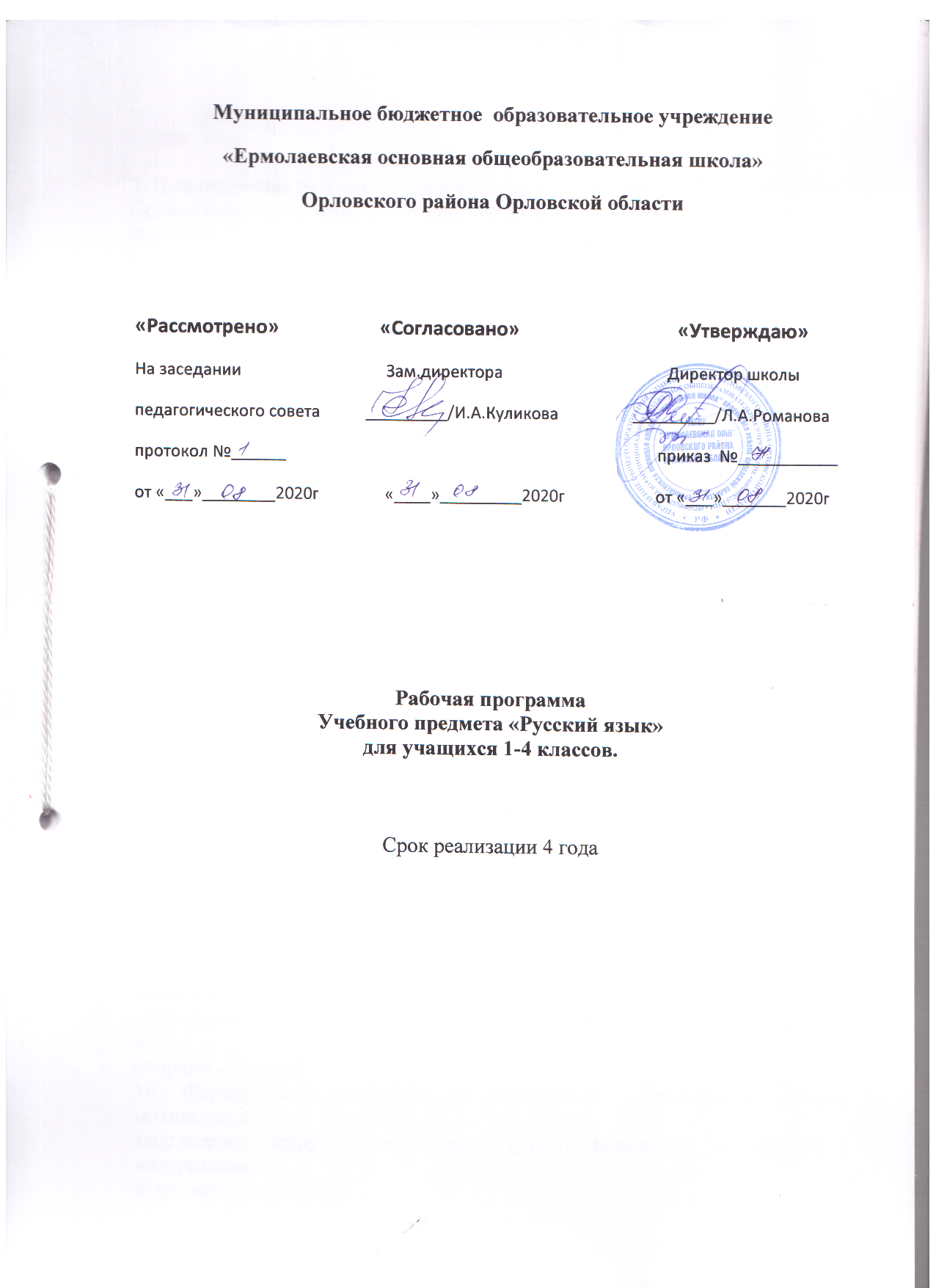 I. Планируемые результаты освоения программы курса «Русский язык»Содержание программы ориентировано на достижение обучающимися трёх групп ре- зультатов образования: личностных, метапредметных и предметных. Личностные результаты 1. Формирование чувства гордости за свою Родину, российский народ и историю России; осознание своей этнической и национальной принадлежности, формирование ценностей многонационального российского общества; становление гуманистических и демократических ценностных ориентаций. 2. Формирование целостного, социально ориентированного взгляда на мир в его органичном единстве и разнообразии природы, народов, культур и религий. 3. Формирование уважительного отношения к иному мнению, истории и культуре других народов. 4. Овладение начальными навыками адаптации в динамично изменяющемся и развивающемся мире. 5. Принятие и освоение социальной роли обучающегося, развитие мотивов учебной деятельности и формирование личностного смысла учения. 6. Развитие самостоятельности и личной ответственности за свои поступки, в том числе в информационной деятельности, на основе представлений о нравственных нормах, социальной справедливости и свободе. 7. Формирование эстетических потребностей, ценностей и чувств. 8. Развитие этических чувств, доброжелательности и эмоционально-нравственной отзывчивости, понимания и сопереживания чувствам других людей. 9. Развитие навыков сотрудничества со взрослыми и сверстниками в различных социальных ситуациях, умения не создавать конфликтов и находить выходы из спорных ситуаций. 10. Формирование установки на безопасный, здоровыйобраз жизни, мотивации к творческому труду, к работе на результат, бережному отношению к материальным и духовным ценностям. Метапредметные результаты 1. Овладение способностью принимать и сохранять цели и задачи учебной деятельности, поиска средств е. осуществления. 2. Формирование умения планировать, контролировать и оценивать учебные действия в соответствии с поставленной задачей и условиями е. реализации, определять наиболее эффективные способы достижения результата. 3. Использование знаково-символических средств представления информации. 4. Активное использование речевых средств для решения коммуникативных и познавательных задач. 5. Использование различных способов поиска (в справочных источниках), сбора, обработки, анализа, организации, передачи и интерпретации информации. 6. Овладение навыками смыслового чтения текстов различных стилей и жанров в соответствии с целями и задачами: осознанно строить речевое высказывание в соответствии с задачами коммуникации и составлять тексты в устной и письменной формах. 7. Овладение логическими действиями сравнения, анализа, синтеза, обобщения, классификации по родовидовым признакам, установления аналогий и причинно- следственных связей, построения рассуждений, отнесения к известным понятиям. 8. Готовность слушать собеседника и вести диалог, признавать возможность существования различных точек зрения и права каждого иметь свою, излагать своёмнение и аргументировать свою точку зрения и оценки событий. 9. Определение общей цели и путей е. достижения; умение договариваться о распределении функций и ролей в совместной деятельности; осуществлять взаимный контроль в совместной деятельности, адекватно оценивать собственное поведение и поведение окружающих. 10. Готовность конструктивно разрешать конфликты посредством учёта интересов сторон и сотрудничества. 11. Овладение начальными сведениями о сущности и особенностях объектов, процессов и явлений действительности в соответствии с содержанием учебного предмета «Русский язык». 12. Овладение базовыми предметными и межпредметными понятиями, отражающими существенные связи и отношения между объектами и процессами. 13. Умение работать в материальной и информационной среде начального общего образования (в том числе с учебными моделями) в соответствии с содержанием учебного предмета «Русский язык». Предметные результаты 1. Формирование первоначальных представлений о единстве и многообразии языкового и культурного пространства России, о языке как основе национального самосознания. 2. Понимание обучающимися того, что язык представляет собой явление национальной культуры и основное средство человеческого общения; осознание значения русского языка как государственного языка Российской Федерации, языка межнационального общения. 3. Сформированность позитивного отношения к правильной устной и письменной речи как показателям общей культуры и гражданской позиции человека. 4. Овладение первоначальными представлениями о нормах русского языка (орфоэпических, лексических, грамматических, орфографических, пунктуационных) и правилах речевого этикета. 5. Формирование умения ориентироваться в целях, задачах, средствах и условиях общения, выбирать адекватные языковые средства для успешного решения коммуникативных задач при составлении несложных монологических высказываний и письменных текстов. 6. Осознание безошибочного письма как одного из проявлений собственного уровня культуры, применение орфографических правил и правил постановки знаков препинания при записи собственных и предложенных текстов. Владение умением проверять написанное. 7. Овладение учебными действиями с языковыми единицами и формирование умения использовать знания для решения познавательных, практических и коммуникативных задач. 8. Освоение первоначальных научных представлений о системе и структуре русского языка: фонетике и графике, лексике, словообразовании (морфемике), морфологии и синтаксисе; об основных единицах языка, их признаках и особенностях употребления в речи; 9. Формирование умений опознавать и анализировать основные единицы языка, грамматические категории языка, употреблять языковые единицы адекватно ситуации речевого общения. II. Содержание учебного предмета, с указанием форм организации учебныхзанятий, основных видов учебной деятельности1 КЛАСС (165 ч)Тематическое планирование1 класс2класс3 класс4 класс Добукварный период (20 ч)Речь (устная и письменная) - общее представление. Предложение и слово. Членение речи на предложения, предложения на слова, слова на слоги с использованием графических схем. Слог, ударение. Деление слов на слоги; ударение в словах (выделение голосом, длительное и более сильное произнесение одного из слогов в слове), определение количества слогов в слове. Звуки и буквы. Представление о звуке, различение на слух и при произношении гласных и согласных (твердых и мягких, глухих и звонких) звуков: отсутствие или наличие преграды в полости рта, наличие или отсутствие голоса, слогообразующая роль гласных. Выделение в словах отдельных звуков (гласных и согласных), слого-звуковой анализ слов (установление количества звуков в слове, их характера, последовательности), выделение ударных слогов, соотнесение слышимого и произносимого слова со схемой-моделью, отражающей его слого-звуковую структуру.Самостоятельный подбор слов с заданным звуком, нахождение соответствия между произносимыми (а впоследствии и читаемыми) словами и предъявленными слого-звуковыми схемами-моделями. Знакомство с буквами а, о, и, ы, у, узнавание букв по их характерным признакам (изолированно и в составе слова, в различных позициях), правильное соотнесение звуков и букв.БУКВАРНЫЙ ПЕРИОД (115 ч)I. Обучение чтениюСогласные и гласные звуки и буквы, ознакомление со способами обозначения твердости и мягкости согласных. Чтение слогов-слияний с ориентировкой на гласную букву, чтение слогов с изученными буквами. Составление из букв и слогов разрезной азбуки слов (после предварительного слого-звукового анализа, а затем и без него), их чтение. Постепенное обучение осознанному, правильному и плавному слоговому чтению вслух отдельных слов, коротких предложений и небольших текстов, доступных детям по содержанию, на основе правильного и относительно быстрого узнавания букв, определения ориентиров в читаемом слове, места ударения в нем. Знакомство с правилами гигиены чтения.II. Обучение письмуЗнакомство с начертанием всех больших (заглавных) и маленьких (строчных) букв, основными типами их соединений. Обозначение звуков соответствующими буквами рукописного шрифта. Выработка связного и ритмичного написания букв и их соединений в словах, правильное расположение букв и слов на строке. Запись слов и предложений после предварительного их слого-звукового разбора с учителем, а затем и самостоятельно.Списывание слов и предложений с образцов (сначала с рукописного, а затем с печатного текста). Проверка написанного при помощи сличения с текстом-образцом и послогового орфографического чтения написанных слов. Письмо под диктовку слов, написание которых не расходится с произношением, и предложений. Правильное оформление написанных предложений (большая буква в начале предложения, точка в конце). Выработка умения писать большую букву в именах людей и кличках животных. Привлечение внимания детей к словам, написание которых расходится с произношением (безударные гласные, сочетания жи - ши, ча - ща, чу – щу). Знакомство с правилами гигиены письма.III. Развитие устной речиЗвуковая культура речи. Развитие у детей внимания к звуковой стороне слышимой речи (своей и чужой), слуховой памяти и речевого аппарата. Совершенствование общих речевых навыков: обучение неторопливому темпу и ритму речи, правильному речевому дыханию, умеренной громкости и правильному интонированию.Совершенствование произношения слов, особенно сложных по слого-звуковой структуре, в соответствии с нормами- орфоэпии, с соблюдением ударения. Правильное произнесение всех звуков родного языка, особенно различение на слух, верное употребление сходных звуков, наиболее часто смешиваемых детьми: л - р, с - з, щ - ж, п- б, с - ш и т. д. (изолированное произнесение в словах, фразах и скороговорках).Исправление недостатков произнесения некоторых звуков, обусловленных отклонениями в речевом развитии детей.Работа над словом. Уточнение, обогащение и активизация словаря детей. Правильное употребление слов - названий предметов, признаков, действий и объяснение их значения. Объединение и различие по существенным признакам предметов, правильное употребление видовых и родовых слов-названий. Умение быстро находить нужное слово, наиболее точно выражающее мысль, приводя его в грамматически верное сочетание с другими словами. Воспитание чуткости к смысловым оттенкам слов, различие и понимание простейших случаев многозначности слов, омонимии, подбор синонимов и антонимов (без использования терминов). Обучение пониманию образных выражений в художественном тексте.Выработка умений пользоваться словом в правильной грамматической форме, борьба с засорением речи нелитературными словами (диалектизмами, просторечиями).Работа над предложением и связной устной речью. Совершенствование речевых умений, полученных детьми до школы. Обдумывание предстоящего ответа на вопросы учителя, точное его формулирование, использование в ответе предложений различного типа.Пересказ знакомой сказки или небольшого рассказа без пропусков, повторений и перестановок частей текста (по вопросам учителя).Составление по картинке или серии картинок определенного количества предложений, объединенных общей темой, или небольшого рассказа с соблюдением логики развития сюжета.Ответы на вопросы по прочитанным предложениям и текстам.Рисование с помощью учителя словесной картинки с использованием нескольких прочитанных слов, объединенных ситуативно. Дополнение сюжета, самостоятельное придумывание событий, предшествующих изображенным или последующих.Составление рассказов о простых случаях из собственной жизни по аналогии с прочитанным, по сюжету, предложенному учителем.Развернутое объяснение загадок, заучивание наизусть стихотворений, потешек, песенок, считалок и воспроизведение их с соблюдением интонации, диктуемой содержанием.Развитие грамматически правильной речи детей, ее точности, полноты, эмоциональности, последовательности и содержательности при изложении собственных рассказов и при пересказе текста.ПОСЛЕБУКВАРНЫЙ ПЕРИОД (50 ч)Обобщение, систематизация, закрепление знаний, умений и навыков, приобретенных в процессе обучения грамоте.1. Круг произведений для чтения. Чтение небольших художественных произведений А. Пушкина, Л. Толстого, А. Н. Толстого, Б. Житкова, К. Чуковского, С. Маршака, В. Осеевой, С. Михалкова, А. Барто о природе, о детях, о труде, о Родине и т. д., Н. Носова, И. Сладкова, Ш. Перро, Л. Муур; стихов А. Фета, А, Майкова, В. Жуковского, А. К. Толстого и др.; совершенствование навыка чтения.Первоначальное знакомство детей с различными литературными жанрами (стихи, рассказы, сказки; потешки, загадки, пословицы и др.) Сопоставление текстов художественных и научно-популярных, стихов и рассказов; наблюдение над выразительными средствами языка и структурой текстов (с помощью учителя). Совместное (коллективное ив группе), индивидуальное и семейное чтение произведений классиков отечественной и зарубежной литературы.2. Развитие способности полноценного восприятия художественных произведений. Развитие внимания к образному слову в художественном тексте, умения чувствовать, понимать и ценить выразительность слова. Формирование умения понимать образные выражения на основе сопоставления двух рядов представлений: реальных (непосредственных) и художественно-образных, развитие способности чувствовать мелодику языка, звукопись, ритм, рифму стиха. Воспитание эмоционально-эстетического восприятия художественных произведений; развитие интереса к творчеству писателей. Развитие воображения, фантазии и творческих способностей обучающихся.3. Развитие способностей воспринимать красоту окружающего мира в процессе общения с природой, миром материальной культуры и искусством. Пробуждение у детей потребности записывать свои впечатления и литературные тексты в альбомы и красочно оформлять их. Обогащение эмоций школьников с помощью включения в уроки фонозаписи литературных произведений.4. Развитие умения читать текст выразительно, передавать свое отношение к прочитанному. Умение читать стихи, скороговорки с различными подтекстами, интонацией.СИСТЕМАТИЧЕСКИЙ КУРС (560 Ч)1 КЛАСС (50 ч)Наша речь (2 ч)Язык и речь. Виды речи. Русский язык – родной язык русского народа.Текст, предложение, диалог (3 ч)Текст (общее представление). Смысловая связь предложений в тексте. Заголовок текста. Предложение как группа слов, выражающая законченную мысль. Выделение предложения из речи. Установление связи слов в предложении. Диалог. Знаки препинания в конце предложения (точка, вопросительный, восклицательный знаки).Слова, слова, слова... (4 ч)Слово. Роль слов в речи. Слова-названия предметов и явлений, слова-названия признаков предметов, слова-названия действий предметов. Тематические группы слов. Вежливые слова. Слова однозначные и многозначные (общее представление). Слова, близкие и противоположные по значению. Словари учебника: толковый, близких и противоположных по значению слов.Слово и слог. Ударение. (6 ч)Слово и слог. Перенос слов. Ударение (общее представление).Звуки и буквы (34 ч)Звуки и буквы. Русский алфавит, или Азбука. Гласные звуки. Ударные и безударные гласные звуки. Согласные звуки. Твёрдые и мягкие согласные звуки. Мягкий знак как показатель мягкости согласного звука. Согласные звонкие и глухие. Шипящие согласные звуки. Заглавная буква в словах.Повторение (1 ч)2 КЛАСС (170 ч)Наша речь (3 ч)Виды речи. Требования к речи. Диалог и монолог.Текст (3 ч)Текст. Признаки текста. Тема и главная мысль текста. Части текста. Построение текста. Воспроизведение текста.Предложение (12 ч)Предложение. Члены предложения. Связь слов в предложении.Слова, слова, слова… (20 ч)Слово и его значение. Синонимы и антонимы. Однокоренные слова. Слог. Ударение. Перенос слова. Ударение словесное и логическое. Перенос слова по слогам.Звуки и буквы (63 ч)Звуки и буквы (повторение, уточнение). Русский алфавит, или Азбука. Гласные звуки. Правописание слов с безударным гласным звуком в корне слова. Согласные звуки. Согласный звук [й] и буква «и краткое». Слова с удвоенными согласными. Твердый и мягкий согласные звуки и буквы для их обозначения. Мягкий знак (ь). Правописание буквосочетаний с шипящими звуками. Звонкие и глухие согласные звуки. Правописание слов с парными по глухости-звонкости согласными на конце слова и перед согласным. Разделительный мягкий знак (ь).Части речи (51 ч)Части речи. Имя существительное. Одушевленные и неодушевленные имена существительные. Собственные и нарицательные имена существительные. Число имен существительных. Глагол. Глагол как часть речи. Число глагола. Текст-повествование и роль в нем глаголов. Имя прилагательное. Имя прилагательное как часть речи. Единственное и множественное число имен прилагательных. Текст-описание и роль в нем имен прилагательных. Местоимение. Личное местоимение как часть речи. Текст-рассуждение. Предлоги.Повторение (18 ч)3 КЛАСС (170 Ч)Язык и речь (2 ч)Наша речь и наш язык.Текст. Предложение. Словосочетание (15 ч)Текст (повторение и углубление представлений). Предложение (повторение и углубление представлений о предложении и диалоге). Виды предложений по цели высказывания и интонации. Предложения с обращением (общее представление). Состав предложения. Простое и сложное предложения. Словосочетания.Слово в языке и речи (19 ч)Лексическое значение слова. Омонимы. Слово и словосочетание. Фразеологизмы. Части речи. Обобщение и углубление представлений об изученных частях речи (имени существительном, имени прилагательном, глаголе, местоимении, предлоге) и их признаках. Имя числительное (общее представление). Однокоренные слова. Слово и слог. Звуки и буквы (обобщение и углубление представлений).Состав слова (16 ч)Корень слова. Формы слова. Окончание. Приставка. Суффикс. Основа слова. Обобщение знаний о составе слова.Правописание частей слова (29)Правописание слов с безударными гласными в корне. Правописание слов с парными по глухости-звонкости согласными на конце слов и перед согласным в корне. Правописание слов с удвоенными согласными. Правописание суффиксов и приставок. Правописание приставок и предлогов. Правописание слов с разделительным твердым знаком (ъ).Имя существительное (30 ч)Повторение и углубление представлений. Число имен существительных. Падеж имен существительных.Имя прилагательное (19 ч)Повторение и углубление представлений об имени прилагательном. Текст-описание. Формы имен прилагательных. Род имен прилагательных. Число имен прилагательных. Падеж имен прилагательных.Местоимене (5 ч)Лицо, число, род личных местоимений.Глагол (24 ч)Повторение и углубление представлений о глаголе. Формы глагола. Число глаголов. Времена глагола. Род глаголов в прошедшем времени. Правописание частицы НЕ с глаголами.Повторение (11 ч)4 КЛАСС (170 Ч)Повторение (11 ч)Наша речь и наш язык. Текст. Предложение. Обращение. Главные и второстепенные члены предложения. Основа предложения. Словосочетание. Однородные члены предложения. Простые и сложные предложения.Предложение. (9 ч)Предложение (повторение и углубление представлений о предложении и диалоге). Виды предложений по цели высказывания и интонации. Предложения с обращением (общее представление). Состав предложения. Простое и сложное предложения.Слово в языке и речи (19 ч)Лексическое значение слова. Состав слова. Значимые части слова. Правописание гласных и согласных в значимых частях слова. Правописание Ъ и Ь разделительных знаков. Части речи. Повторение и углубление представлений о частях речи. Наречие.Имя существительное (39 ч)Изменение по падежам. Три склонения имен существительных. Правописание безударных падежных окончаний имен существительных в единственном (множественном) числе.Имя прилагательное (31 ч)Повторение и углубление представлений об имени прилагательном. Изменение по падежам имен прилагательных. Правописание падежных окончаний имен прилагательных. Склонение имен прилагательных мужского и среднего рода в единственном числе. Склонение имен прилагательных женского рода в единственном числе. Склонение имен прилагательных во множественном числе.Личные местоимения (9 ч)Местоимение. Изменение по падежам личных местоимений. Правописание местоимений.Глагол (34 ч)Неопределенная форма глагола. Спряжение глагола. Изменение глаголов в настоящем и будущем времени по лицам и числам. I и II спряжение глаголов. Правописание глаголов с безударными личными окончаниями. Правописание возвратных глаголов. Правописание глаголов в прошедшем времени.№ п/пТема раздела,урока№ п/пТема раздела,урокаНаша речь 1 ч.Наша речь 1 ч.1.Наша речь. Её значение в жизни людей .Язык и речь. Устная и письменная речь. Русский язык - родной язык русского народа. Русский язык - государственный язык нашей страны, Российской Федерации.Текст, предложение, диалог 3 ч.Текст, предложение, диалог 3 ч.2.Текст и предложение (общее представление). Смысловая связь предложений в тексте. Заголовок текста3.Предложение  как группа слов, выражающая законченную мысль. Связь слов в предложении. Оформление предложений в письменной речи4.Диалог.Оформление предложений в диалогической речи. Знаки препинания конца предложений.Слова, слова, слова… 3 ч.Слова, слова, слова… 3 ч.5Слово как единица языка и речи. Слово как единство звучания и значения. Роль слов в речи. Составление текста по рисунку и опорным словам.6Слова-названия предметов признаков, действий,  предметов и явлений. Вопросы, на которые отвечают эти слова. Вежливые слова.7Однозначные и многозначные слова. Слова, близкие и противоположные по значению.  Словари русского языка.Словарь: пенал, карандашСлово и слог    3 чСлово и слог    3 ч8Слово и слог.Выделение слогов в слове.   Деление слов на слоги.9Перенос слов .Правило переноса слов с одной строки на другую.10Правила переноса  части слова с одной строки на другую. Упражнение в переносе слов. Словарный диктант.Ударение 2 чУдарение 2 ч11Ударение. Способы выделения ударения. Ударные и безударные слоги. 12Ударение. Слогообразующая роль ударения.Звуки и буквы  26 ч.Звуки и буквы  26 ч.13Звуки и буквы. Условные обозначения звуков.Словарь: весело, пальто14Алфавит.  Алфавитный порядок слов. Использование алфавита при работе  со словарями.Словарь: ученик, ученица, учитель15Гласные звуки. Буквы, обозначающие гласные звуки. 16Гласные звуки и буквы, обозначающие гласные звуки. Буквы е, ё, ю, я и их функции в слове. Словарь: деревня17Слова с буквой э. Слова с буквой э, которые пришли  в наш язык из других языков. Словарь иностранных слов.18Обозначение гласных звуков буквами в ударных и безударных слогах    Особенности проверочного и проверяемого  слова.19Обозначение гласных звуков буквами в ударных и безударных слогах. Словарь: петух20Обозначение гласных звуков буквами в безударных слогах двусложных слов. Знакомство с орфографическим словарем. Словарь:  заяц.21Наблюдение над словами, в которых написание буквы, обозначающей безударный гласный звук, проверить нельзя. Словарь: корова, молоко22Согласные звуки и буквы, обозначающие согласные звуки. Словарный диктант.23Согласные звуки и буквы, обозначающие согласные звуки. Удвоенные согласные. Перенос слов с удвоенными согласными. Словарь: класс ( классный)24Буквы й  и  и . Звук  [й’ ] и  звук [и ] .Перенос слов с буквой й .Словарь: дежурный25Твёрдые и мягкие согласные звуки. Парные твёрдые и мягкие согласные звуки и их обозначение на письме буквами е, ё, ю, я, и, ь. Непарные по твёрдости-мягкости согласные звуки. Словарь: ребята26Твёрдые и мягкие согласные звуки и их обозначение на письме буквами е, ё, ю, я, и, ь. Проверочный диктант.27Мягкий знак как показатель мягкости согласного звука. Обозначение мягкости согласного звука на конце слова и в середине слова буквой ь «мягкий знак». Перенос слов с мягким знаком.28Парные звонкие и глухие согласные звуки. Непарные  по глухости-звонкости согласные звуки. Словарь: тетрадь.29Наблюдение над обозначением парных по глухости-звонкости согласных звуков буквами на конце слова. Особенности проверочных и проверяемых слов для парных согласных.30Обозначение буквой парного по глухости-звонкости согласного звука на конце слова. Планирование учебных действий при подборе проверочного слова путём изменения формы слова.  Словарь: медведь31Правописание слов с парным по глухости-звонкости согласным звуком на конце слова. Словарный диктант.32Шипящие согласные звуки. Непарные твёрдые и непарные мягкие шипящие звуки. Буквы шипящих согласных звуков. Словарь: работа (работать, рабочий)33Слова с буквосочетаниями чк, чт, чн. Произношение слов с буквосочетаниями  чн  и чт (скучно, конечно, что и др). Работа с орфоэпическим словарём.Словарь: девочка34Слова с буквосочетаниями чк, чт, чн . 35Буквосочетания жи-ши, ча-ща, чу-щу. Правило равописания буквосочетаний жи-ши, ча-ща, чу-щу. Словарь: шипящие согласные звуки; машин36Правописание слов с буквосочетаниями  жи-ши, ча-ща, чу-щу. 37Заглавная буква. Заглавная буква в именах, отчествах, фамилиях людей, в географических названиях. Словарь: МоскваКонтрольный диктант.38Заглавная буква  в кличках животных. Словарь: Названия животных. Клички животных. Словарный диктант.Повторение  2 чПовторение  2 ч39Повторение изученного в 1 классе40Повторение изученного в 1 классе№п/пДата проведения урокаДата проведения урокаДата проведения урокаДата проведения урокаДата проведения урокаПримечаниеПримечаниеПримечаниеТема урока№п/пПланПланФактФактФактТема урокаНаша речь – 2 часа.Наша речь – 2 часа.Наша речь – 2 часа.Наша речь – 2 часа.Наша речь – 2 часа.Наша речь – 2 часа.Наша речь – 2 часа.Наша речь – 2 часа.Наша речь – 2 часа.Наша речь – 2 часа.1Язык и речь. Язык и речь. 2Речь – главный способ общения людей. Язык – средство общения людей. Диалог и монолог.Речь – главный способ общения людей. Язык – средство общения людей. Диалог и монолог.Текст – 6 часов.Текст – 6 часов.Текст – 6 часов.Текст – 6 часов.Текст – 6 часов.Текст – 6 часов.Текст – 6 часов.Текст – 6 часов.Текст – 6 часов.Текст – 6 часов.3Текст. Признаки текста.Текст. Признаки текста.4Выделение в тексте темы, основной мысли.Выделение в тексте темы, основной мысли.5Составление плана текста.Составление плана текста.6Красная строка в тексте.Красная строка в тексте.7Развитие речи. Составление рассказа по рисунку.(стр21)Развитие речи. Составление рассказа по рисунку.(стр21)8Предложение как единица речи.Предложение как единица речи.Предложение – 11 часов.Предложение – 11 часов.Предложение – 11 часов.Предложение – 11 часов.Предложение – 11 часов.Предложение – 11 часов.Предложение – 11 часов.Предложение – 11 часов.Предложение – 11 часов.Предложение – 11 часов.9Предложения по цели высказывания. Словарный диктант.Предложения по цели высказывания. Словарный диктант.10Административный входной диктант с грамматическим заданиемАдминистративный входной диктант с грамматическим заданием11Подлежащее и сказуемое — главные члены предложения. Работа над ошибками в диктанте.Подлежащее и сказуемое — главные члены предложения. Работа над ошибками в диктанте.12Второстепенные члены предложенияВторостепенные члены предложения13Контрольное списывание по теме «Предложение».Контрольное списывание по теме «Предложение».14Распространённые и нераспространённые предложения.Работа над ошибками в контрольном списывании.Распространённые и нераспространённые предложения.Работа над ошибками в контрольном списывании.15Связь слов в предложении.Связь слов в предложении.16Развитие речи. Коллективное составление рассказа по репродукции картины И. С. Остроухова «Золотая осень» Развитие речи. Коллективное составление рассказа по репродукции картины И. С. Остроухова «Золотая осень» 17Связь слов в предложении. Повторение по темам: «Предложение», «Текст»Связь слов в предложении. Повторение по темам: «Предложение», «Текст»18Контрольный диктант по теме «Предложение» .Контрольный диктант по теме «Предложение» .19Работа над ошибками в контрольном диктанте.Проверочная работа по темам: «Пре Предложение», «Текст»Работа над ошибками в контрольном диктанте.Проверочная работа по темам: «Пре Предложение», «Текст»Слова, слова, слова – 20 часов.Слова, слова, слова – 20 часов.Слова, слова, слова – 20 часов.Слова, слова, слова – 20 часов.Слова, слова, слова – 20 часов.Слова, слова, слова – 20 часов.Слова, слова, слова – 20 часов.Слова, слова, слова – 20 часов.Слова, слова, слова – 20 часов.Слова, слова, слова – 20 часов.20Слово и его лексическое значение. Словарный диктант.Слово и его лексическое значение. Словарный диктант.21Слово – общее название многих однородных предметов.Слово – общее название многих однородных предметов.22Однозначные и многозначные слова и и различение.Однозначные и многозначные слова и и различение.23Прямое и переносное значение словаПрямое и переносное значение слова24Развитие речи. Наблюдение над переносным значением слов как средством создания словесно-художественных образов.Развитие речи. Наблюдение над переносным значением слов как средством создания словесно-художественных образов.25Синонимы. Работа со словарем синонимов.Синонимы. Работа со словарем синонимов.26Антонимы. Работа со словарем  антонимов.Антонимы. Работа со словарем  антонимов.27Использование антонимов и синонимов в речи.Использование антонимов и синонимов в речи.28Контрольный диктант по теме «Слово и его лексическое значение» с грамматическим заданием.Контрольный диктант по теме «Слово и его лексическое значение» с грамматическим заданием.29Работа над ошибками в контрольном диктанте. Родственные слова.Работа над ошибками в контрольном диктанте. Родственные слова.30Корень слова. Однокоренные слова.Контрольный словарный диктант.Корень слова. Однокоренные слова.Контрольный словарный диктант.31Корень слова. Однокоренные словаКорень слова. Однокоренные слова32Выделение  корня в однокоренных словах.Выделение  корня в однокоренных словах.33Слог как минимальная произносительная единица.Слог как минимальная произносительная единица.34Словесное и логическое ударение.Словесное и логическое ударение.35Словообразующая функция ударения.Словообразующая функция ударения.36Перенос слов по слогам.Перенос слов по слогам.37Развитие речи. Составление рассказа по серии сюжетных картинок ,по вопросам и опорным словам (стр74)Развитие речи. Составление рассказа по серии сюжетных картинок ,по вопросам и опорным словам (стр74)38Проверочная работа по теме: «Слова, слова, слова»Проверочная работа по теме: «Слова, слова, слова»39Контрольный диктант по теме «Слова, слова, слова» с грамматическим заданием.Контрольный диктант по теме «Слова, слова, слова» с грамматическим заданием.Звуки и буквы – 23 часа.Звуки и буквы – 23 часа.Звуки и буквы – 23 часа.Звуки и буквы – 23 часа.Звуки и буквы – 23 часа.Звуки и буквы – 23 часа.Звуки и буквы – 23 часа.Звуки и буквы – 23 часа.Звуки и буквы – 23 часа.Звуки и буквы – 23 часа.40Работа над ошибками в проверочной работе и контрольном диктанте. Различие звуков и букв. Словарный диктант.Работа над ошибками в проверочной работе и контрольном диктанте. Различие звуков и букв. Словарный диктант.41Значение алфавита.Значение алфавита.42Развитие речи. Коллективное устное составление рассказа по репродукции картины З.Е.Серебряковой «За обедом»Развитие речи. Коллективное устное составление рассказа по репродукции картины З.Е.Серебряковой «За обедом»43Заглавная буква.Заглавная буква.44Гласные звуки и буквы и их применение. Буквы е,ё,ю,я и их функции в слове.Гласные звуки и буквы и их применение. Буквы е,ё,ю,я и их функции в слове.45Гласные звуки. Правописание слов  с безударным гласным звуком в корне.Гласные звуки. Правописание слов  с безударным гласным звуком в корне.46Способы проверки безударной гласной в корне слова.Способы проверки безударной гласной в корне слова.47Правописание безударных гласных в корне слова.Правописание безударных гласных в корне слова.48Контрольное списывание по теме «Правописание безударных гласных звуков в корне слова».Контрольное списывание по теме «Правописание безударных гласных звуков в корне слова».49Работа над ошибками в контрольном списывании. Словарный диктант.Работа над ошибками в контрольном списывании. Словарный диктант.50Буквы безударных гласных корня, которые надо запоминать.Буквы безударных гласных корня, которые надо запоминать.51Проверочный диктант по теме «Безударные гласные в корне слова».Проверочный диктант по теме «Безударные гласные в корне слова».52Развитие речи. Коллективное составление рассказа по репродукции картины С.А.Татунова «Зима пришла. Детство».(стр 111упр177)Развитие речи. Коллективное составление рассказа по репродукции картины С.А.Татунова «Зима пришла. Детство».(стр 111упр177)53 Согласные звуки и их признаки. Работа над ошибками в проверочном диктанте. Согласные звуки и их признаки. Работа над ошибками в проверочном диктанте.54Согласный звук [й'] и буква «и краткое». Слова с удвоенными согласными. Согласный звук [й'] и буква «и краткое». Слова с удвоенными согласными. 55Проект «И в шутку, и всерьёз».Проект «И в шутку, и всерьёз».56Твёрдые и мягкие согласные звуки и буквы для их обозначения.Твёрдые и мягкие согласные звуки и буквы для их обозначения.57Твёрдые и мягкие согласные звуки и буквы для их обозначения.Твёрдые и мягкие согласные звуки и буквы для их обозначения.58Правописание мягкого знака в словах.Правописание мягкого знака в словах.59Промежуточная аттестация. Диктант с грамматическим заданиемПромежуточная аттестация. Диктант с грамматическим заданием60Работа над ошибками в диктанте. Контрольный словарный диктант.Правописание мягкого знака в словах.Работа над ошибками в диктанте. Контрольный словарный диктант.Правописание мягкого знака в словах.61Проект «Пишем Письмо».Проект «Пишем Письмо».62Обобщающий урок по теме «Звуки и буквы». Проверочная работа по теме «Звуки и буквы».Обобщающий урок по теме «Звуки и буквы». Проверочная работа по теме «Звуки и буквы».Правописание буквосочетаний с шипящими звуками – 23 часа.Правописание буквосочетаний с шипящими звуками – 23 часа.Правописание буквосочетаний с шипящими звуками – 23 часа.Правописание буквосочетаний с шипящими звуками – 23 часа.Правописание буквосочетаний с шипящими звуками – 23 часа.Правописание буквосочетаний с шипящими звуками – 23 часа.Правописание буквосочетаний с шипящими звуками – 23 часа.Правописание буквосочетаний с шипящими звуками – 23 часа.Правописание буквосочетаний с шипящими звуками – 23 часа.Правописание буквосочетаний с шипящими звуками – 23 часа.63Буквосочетания чк, чн, чт, щн, нч.Буквосочетания чк, чн, чт, щн, нч.64Развитие речи. Изложение повествовательного текста «Белёк»Развитие речи. Изложение повествовательного текста «Белёк»65Работа над ошибками в изложении. Повторение темы«Твердые и мягкие согласные».Работа над ошибками в изложении. Повторение темы«Твердые и мягкие согласные».66Контрольный диктант по теме «Правописание мягкого знака в словах» с грамматическим заданием.Контрольный диктант по теме «Правописание мягкого знака в словах» с грамматическим заданием.67Закрепление знаний. Работа над ошибками в контрольном диктанте.Закрепление знаний. Работа над ошибками в контрольном диктанте.68Проект «Рифма».Проект «Рифма».69Правописание буквосочетаний жи—ши, ча— ща, чу—щу.Правописание буквосочетаний жи—ши, ча— ща, чу—щу.70Проверочный диктант по теме «Правописание буквосочетаний с шипящими звуками».Проверочный диктант по теме «Правописание буквосочетаний с шипящими звуками».71Анализ ошибок и работа над ошибками в проверочном диктанте.Словарный диктант.Анализ ошибок и работа над ошибками в проверочном диктанте.Словарный диктант.72Звонкие и глухие согласные звукиЗвонкие и глухие согласные звуки73Произношение и написание парных звонких и глухих согласныхПроизношение и написание парных звонких и глухих согласных74Проверка парных согласных в корне слова.Проверка парных согласных в корне слова.75Проверка парных согласных в корне слова.Проверка парных согласных в корне слова.76Изложение повествовательного текста по вопросам плана  «Оляпка».(29 упр 50)Изложение повествовательного текста по вопросам плана  «Оляпка».(29 упр 50)77Работа над ошибками в изложении. Правописание гласныхи согласных в корне слова.Работа над ошибками в изложении. Правописание гласныхи согласных в корне слова.78Контрольный диктант по теме «Правописание парных звонких и глухих согласных».Контрольный диктант по теме «Правописание парных звонких и глухих согласных».79Работа над ошибками в контрольном диктанте. Словарный диктант.Работа над ошибками в контрольном диктанте. Словарный диктант.80Правописание слов с разделительным мягким знаком.Правописание слов с разделительным мягким знаком.81Правописание слов с разделительным мягким знаком. Распознавание мягкого знака-показателя мягкости согласного звука и разделительного мягкого знакаПравописание слов с разделительным мягким знаком. Распознавание мягкого знака-показателя мягкости согласного звука и разделительного мягкого знака82Контрольное списывание по теме «Правописание слов с разделительным мягким знаком».Контрольное списывание по теме «Правописание слов с разделительным мягким знаком».83Развитие речи. Сочинение «Зимние забавы».(стр37,упр 66)Развитие речи. Сочинение «Зимние забавы».(стр37,упр 66)84Работа над ошибками в контрольном списывании и в сочинении.  Тест на тему «Разделительный мягкий знак».Работа над ошибками в контрольном списывании и в сочинении.  Тест на тему «Разделительный мягкий знак».85Повторение по теме : «Правописание буквосочетаний с шипящими звуками»Повторение по теме : «Правописание буквосочетаний с шипящими звуками»Части речи – 41 час.Части речи – 41 час.Части речи – 41 час.Части речи – 41 час.Части речи – 41 час.Части речи – 41 час.Части речи – 41 час.Части речи – 41 час.Части речи – 41 час.Части речи – 41 час.86Что такое части речи? Что такое части речи? Что такое части речи? 87Имя существительное как часть речи.Имя существительное как часть речи.Имя существительное как часть речи.88Одушевлённые и неодушевлённые имена существительные.Одушевлённые и неодушевлённые имена существительные.Одушевлённые и неодушевлённые имена существительные.89Собственные и нарицательные имена существительные.Собственные и нарицательные имена существительные.Собственные и нарицательные имена существительные.90Заглавная буква в именах собственных. Словарный диктант.Заглавная буква в именах собственных. Словарный диктант.Заглавная буква в именах собственных. Словарный диктант.91Развитие речи. Составление  рассказа по репродукции картины В.М.Васнецова «Богатыри» (стр54,упр93)Развитие речи. Составление  рассказа по репродукции картины В.М.Васнецова «Богатыри» (стр54,упр93)Развитие речи. Составление  рассказа по репродукции картины В.М.Васнецова «Богатыри» (стр54,упр93)92Число имён существительныхЧисло имён существительныхЧисло имён существительных93Число имён существительных. Имена существительные, употребляющиеся только в одном числе.Число имён существительных. Имена существительные, употребляющиеся только в одном числе.Число имён существительных. Имена существительные, употребляющиеся только в одном числе.94Проверочная работа по теме «Имя существительное».Проверочная работа по теме «Имя существительное».Проверочная работа по теме «Имя существительное».95Работа над ошибками в проверочной работе. Упражнения в распознавании имён существительных, употребленных в единственном или множественном числе.Работа над ошибками в проверочной работе. Упражнения в распознавании имён существительных, употребленных в единственном или множественном числе.Работа над ошибками в проверочной работе. Упражнения в распознавании имён существительных, употребленных в единственном или множественном числе.96Развитие речи. Работа с текстом. Подробное изложение повествовательного текста по данным вопросам.(стр 66,упр 115)Развитие речи. Работа с текстом. Подробное изложение повествовательного текста по данным вопросам.(стр 66,упр 115)Развитие речи. Работа с текстом. Подробное изложение повествовательного текста по данным вопросам.(стр 66,упр 115)97Работа над ошибками в изложении .Обобщение знаний об имени существительном как части речи.Работа над ошибками в изложении .Обобщение знаний об имени существительном как части речи.Работа над ошибками в изложении .Обобщение знаний об имени существительном как части речи.98Контрольный диктант по теме «Имя существительное» с грамматическим заданием.Контрольный диктант по теме «Имя существительное» с грамматическим заданием.Контрольный диктант по теме «Имя существительное» с грамматическим заданием.99Работа над ошибками в контрольном диктанте. Глагол как часть речи. Работа над ошибками в контрольном диктанте. Глагол как часть речи. Работа над ошибками в контрольном диктанте. Глагол как часть речи. 100Синтаксическая функция глагола в предложении.Синтаксическая функция глагола в предложении.Синтаксическая функция глагола в предложении.101Развитие речи. Составление рассказа по репродукции картины художника А.К.Саврасова «Грачи прилетели».Развитие речи. Составление рассказа по репродукции картины художника А.К.Саврасова «Грачи прилетели».Развитие речи. Составление рассказа по репродукции картины художника А.К.Саврасова «Грачи прилетели».102Изменение глаголов по числам.Изменение глаголов по числам.Изменение глаголов по числам.103Изменение глаголов по числам. Контрольный словарный диктант.Изменение глаголов по числам. Контрольный словарный диктант.Изменение глаголов по числам. Контрольный словарный диктант.104Правописание частицы не с глаголом.Правописание частицы не с глаголом.Правописание частицы не с глаголом.105Развитие речи. Восстановление текста с нарушенным порядком предложений.(стр81 упр 148)Развитие речи. Восстановление текста с нарушенным порядком предложений.(стр81 упр 148)Развитие речи. Восстановление текста с нарушенным порядком предложений.(стр81 упр 148)106Текст-повествование и роль в нём глаголов.Текст-повествование и роль в нём глаголов.Текст-повествование и роль в нём глаголов.107Развитие речи. Составление текста-повествования.(стр84 упр 146)Проверочная работа по теме «Глагол»Развитие речи. Составление текста-повествования.(стр84 упр 146)Проверочная работа по теме «Глагол»Развитие речи. Составление текста-повествования.(стр84 упр 146)Проверочная работа по теме «Глагол»108Контрольный диктант по теме «Глагол» с грамматическим заданием.Контрольный диктант по теме «Глагол» с грамматическим заданием.Контрольный диктант по теме «Глагол» с грамматическим заданием.109Работа над ошибками в контрольном диктанте. Имя прилагательное как часть речи.Работа над ошибками в контрольном диктанте. Имя прилагательное как часть речи.Работа над ошибками в контрольном диктанте. Имя прилагательное как часть речи.110Связь имени прилагательного с именем существительным.Словарный диктант.Связь имени прилагательного с именем существительным.Словарный диктант.Связь имени прилагательного с именем существительным.Словарный диктант.111Прилагательные близкие и противоположные по значению.Прилагательные близкие и противоположные по значению.Прилагательные близкие и противоположные по значению.112Изменение имён прилагательных по числам.Изменение имён прилагательных по числам.Изменение имён прилагательных по числам.113Что такое текст – описание?Что такое текст – описание?Что такое текст – описание?114Проверочная работа по теме «Имя прилагательное».Проверочная работа по теме «Имя прилагательное».Проверочная работа по теме «Имя прилагательное».115Развитие речи. Составление текста-описания натюрморта по репродукции картины Ф. П. Толстого «Букет цветов, бабочка и птичка».(стр98 упр170)Развитие речи. Составление текста-описания натюрморта по репродукции картины Ф. П. Толстого «Букет цветов, бабочка и птичка».(стр98 упр170)Развитие речи. Составление текста-описания натюрморта по репродукции картины Ф. П. Толстого «Букет цветов, бабочка и птичка».(стр98 упр170)116Контрольный диктант по теме «Имя прилагательное» с грамматическим заданием.Контрольный диктант по теме «Имя прилагательное» с грамматическим заданием.Контрольный диктант по теме «Имя прилагательное» с грамматическим заданием.117Работа над ошибками в проверочной работе и в контрольном диктанте. Местоимение (личное) как часть речи.Работа над ошибками в проверочной работе и в контрольном диктанте. Местоимение (личное) как часть речи.Работа над ошибками в проверочной работе и в контрольном диктанте. Местоимение (личное) как часть речи.118Развитие речи. Контрольное изложение.Развитие речи. Контрольное изложение.Развитие речи. Контрольное изложение.119Структура текста-рассуждения. Словарный диктант. Работа над ошибками в контрольном изложении.Структура текста-рассуждения. Словарный диктант. Работа над ошибками в контрольном изложении.Структура текста-рассуждения. Словарный диктант. Работа над ошибками в контрольном изложении.120Проверочная работа по теме «Местоимение».Проверочная работа по теме «Местоимение».Проверочная работа по теме «Местоимение».121Работа над ошибками в проверочной работе. Общее понятие о предлоге.Работа над ошибками в проверочной работе. Общее понятие о предлоге.Работа над ошибками в проверочной работе. Общее понятие о предлоге.122Роль предлогов в речи.Роль предлогов в речи.Роль предлогов в речи.123Раздельное написание предлогов со словами.Раздельное написание предлогов со словами.Раздельное написание предлогов со словами.124Промежуточная итоговая аттестация. Диктант с грамматическим заданиемПромежуточная итоговая аттестация. Диктант с грамматическим заданиемПромежуточная итоговая аттестация. Диктант с грамматическим заданием125Работа над ошибками в диктанте. Повторение по теме «Части речи»Работа над ошибками в диктанте. Повторение по теме «Части речи»Работа над ошибками в диктанте. Повторение по теме «Части речи»126Проект «В словари – за частями речи».Проект «В словари – за частями речи».Проект «В словари – за частями речи».Повторение – 10 часов.Повторение – 10 часов.Повторение – 10 часов.Повторение – 10 часов.Повторение – 10 часов.Повторение – 10 часов.Повторение – 10 часов.Повторение – 10 часов.Повторение – 10 часов.Повторение – 10 часов.127Повторение по теме «Текст».Повторение по теме «Текст».Повторение по теме «Текст».Повторение по теме «Текст».Повторение по теме «Текст».128Сочинение по картине Шишкина  «Утро в сосновом лесу».Сочинение по картине Шишкина  «Утро в сосновом лесу».Сочинение по картине Шишкина  «Утро в сосновом лесу».Сочинение по картине Шишкина  «Утро в сосновом лесу».Сочинение по картине Шишкина  «Утро в сосновом лесу».129Работа над ошибками в сочинении. Повторение по теме «Предложение».Работа над ошибками в сочинении. Повторение по теме «Предложение».Работа над ошибками в сочинении. Повторение по теме «Предложение».Работа над ошибками в сочинении. Повторение по теме «Предложение».Работа над ошибками в сочинении. Повторение по теме «Предложение».130Повторение по теме «Слово и его значение». Контрольный словарный диктант.Повторение по теме «Слово и его значение». Контрольный словарный диктант.Повторение по теме «Слово и его значение». Контрольный словарный диктант.Повторение по теме «Слово и его значение». Контрольный словарный диктант.Повторение по теме «Слово и его значение». Контрольный словарный диктант.131Повторение по теме «Звуки и буквы».Повторение по теме «Звуки и буквы».Повторение по теме «Звуки и буквы».Повторение по теме «Звуки и буквы».Повторение по теме «Звуки и буквы».132Повторение по теме «Правописание буквосочетаний с шипящими звуками».Повторение по теме «Правописание буквосочетаний с шипящими звуками».Повторение по теме «Правописание буквосочетаний с шипящими звуками».Повторение по теме «Правописание буквосочетаний с шипящими звуками».Повторение по теме «Правописание буквосочетаний с шипящими звуками».133Контрольное списывание по теме «Правописание буквосочетаний с шипящими звуками».Контрольное списывание по теме «Правописание буквосочетаний с шипящими звуками».Контрольное списывание по теме «Правописание буквосочетаний с шипящими звуками».Контрольное списывание по теме «Правописание буквосочетаний с шипящими звуками».Контрольное списывание по теме «Правописание буквосочетаний с шипящими звуками».134Работа над ошибками в контрольном списывании. Повторение по теме «Части речи»Работа над ошибками в контрольном списывании. Повторение по теме «Части речи»Работа над ошибками в контрольном списывании. Повторение по теме «Части речи»Работа над ошибками в контрольном списывании. Повторение по теме «Части речи»Работа над ошибками в контрольном списывании. Повторение по теме «Части речи»135Повторение по теме : «Написание безударных гласных в корне слова»Повторение по теме : «Написание безударных гласных в корне слова»Повторение по теме : «Написание безударных гласных в корне слова»Повторение по теме : «Написание безударных гласных в корне слова»Повторение по теме : «Написание безударных гласных в корне слова»136Повторение по теме : «Написание безударных гласных в корне слова»Повторение по теме : «Написание безударных гласных в корне слова»Повторение по теме : «Написание безударных гласных в корне слова»Повторение по теме : «Написание безударных гласных в корне слова»Повторение по теме : «Написание безударных гласных в корне слова»№п/пДата проведения урокаДата проведения урокаПримечаниеТема урока№п/пПланФактТема урокаЯзык и речь – 2 часа.Язык и речь – 2 часа.Язык и речь – 2 часа.Язык и речь – 2 часа.Язык и речь – 2 часа.1Наша речь. Виды речи. 2Наш язык.Текст. Предложение. Словосочетание – 10 часов.Текст. Предложение. Словосочетание – 10 часов.Текст. Предложение. Словосочетание – 10 часов.Текст. Предложение. Словосочетание – 10 часов.Текст. Предложение. Словосочетание – 10 часов.3Текст. Типы текстов.4Предложение.5Виды предложений по цели высказывания.6Виды предложений по интонации.7Предложения с обращением.8Развитие речи. Сочинение по репродукции картины К.Е.Маковского «Дети, бегущие от грозы» (стр 20,упр 26)9Главные и второстепенные члены предложения. Работа над ошибками в сочинении.10Административный входной диктант с грамматическим заданием11Простое и сложное предложения. Работа над ошибками в диктанте.12Словосочетания. Словарный диктантСлово в языке и речи – 19 часов.Слово в языке и речи – 19 часов.Слово в языке и речи – 19 часов.Слово в языке и речи – 19 часов.Слово в языке и речи – 19 часов.13 Лексическое значение слова. Однозначные и многозначные слова.14Синонимы и антонимы.15Омонимы.16Слово и словосочетание.17Фразеологизмы.18Развитие речи. Изложение повествовательного текста «Ёлочка» Н.Сладков (стр 52 упр 88)19Работа над ошибками в изложении. Части речи.20Имя существительное. Словарный диктант21Имя прилагательное.22Глагол.23Что такое имя числительное?24Однокоренные слова.25Звуки и буквы. Гласные звуки.26Звуки и буквы. Согласные звуки.27Разделительный мягкий знак.28Развитие речи. Изложение повествовательного текста «Сыроежка» М.Пришвин (стр70,упр129) .29Работа над ошибками в изложении. Обобщение и закрепление изученного по теме «Слово в языке и речи» Проверочная работа по теме « Слово в языке и речи» Контрольный словарный диктант30Проект «Рассказ о слове».31Контрольный диктант по теме «Слово в языке и речи» с грамматическим заданием.Состав слова – 16 часов.Состав слова – 16 часов.Состав слова – 16 часов.Состав слова – 16 часов.Состав слова – 16 часов.32Работа над ошибками в диктанте. Что такое корень слова?33Как найти в слове корень?34Сложные слова.35Что такое окончание?Как найти в слове окончание?36Что такое окончание? Как найти в слове окончание?37Что такое приставка? Как найти в слове приставку?38Значения приставок.39Что такое суффикс? Как найти в слове суффикс?40Значения суффиксов. Словарный диктант41Развитие речи. Сочинение по картине А.А. Рылова «В голубом просторе» (стр 94,упр177).42Работа над ошибками в сочинении. Что такое основа слова?43Обобщение знаний о составе слова. Проверочная работа по теме «Состав слова»44Контрольный диктант по теме «Состав слова» с грамматическим заданием.45Работа над ошибками в контрольном диктанте. Обобщение знаний о составе слова.46Развитие речи. Изложение повествовательного текста «Прощальная песенка» В.Бианки (стр 99.упр191).47Работа над ошибками в изложении. Проект «Семья слов».Правописание частей слова – 20 часов.Правописание частей слова – 20 часов.Правописание частей слова – 20 часов.Правописание частей слова – 20 часов.Правописание частей слова – 20 часов.48В каких значимых частях слова есть орфограммы?49Правописание слов с безударными гласными в корне.50Правописание слов с безударными гласными в корне.  Словарный диктант51Правописание слов с глухими и звонкими согласными в корне.52Правописание слов с глухими и звонкими согласными в корне.53Контрольное списывание на тему «Правописание частей слова»54Работа над ошибками в контрольном списывании. Правописание слов с непроизносимыми согласными в корне.55Правописание слов с непроизносимыми согласными в корне.56Правописание слов с удвоенными согласными.57Развитие речи. Сочинение по картине В.М. Васнецова «Снегурочка» (стр 123 ,упр 238)5819.12Работа над ошибками в сочинении. Правописание суффиксов и приставок.59Правописание суффиксов и приставок.60Промежуточная аттестация. Диктант с грамматическим заданием.61Работа над ошибками в диктанте. Правописание приставок и предлогов.  Контрольный словарный диктант62Правописание слов с разделительным твердым знаком.63 Проверочная работа по теме«Правописание частей слова»64Работа над ошибками в проверочной работе. Разделительные твердый и мягкий знаки.65Разделительные твердый и мягкий знаки.66Контрольный диктант по теме «Правописание частей слова» с грамматическим заданием.67Работа над ошибками в контрольном  диктанте. Проект «Составляем орфографический словарь».Части речи – 55 часов.Части речи – 55 часов.Части речи – 55 часов.Части речи – 55 часов.Части речи – 55 часов.68Части речи.Имя существительное – 25 часов.Имя существительное – 25 часов.Имя существительное – 25 часов.Имя существительное – 25 часов.Имя существительное – 25 часов.69Имя существительное и его роль в речи.70Одушевленные и неодушевленные имена существительные. Словарный диктант71Развитие речи. Изложение повествовательного текста «Мал, да удал» В.Бочарников (Стр14 упр 21)72Работа над ошибками в изложении. Собственные и нарицательные имена существительные.73Проект «Тайны имени».74Число имен существительных.75Род имен существительных.76Развитие речи. Изложение повествовательного текста «Синичка» Г.Скребицкий (стр24,упр38)77Работа над ошибками в изложении. Мягкий знак на конце имен существительных после шипящих. 78Проверочный диктант по теме «Род и число имен существительных» с грамматическим заданием. 79Работа над ошибками в проверочном диктанте. Склонение имен существительных.80Падеж имен существительных. Словарный диктант81Развитие речи. Сочинение по картине И.Я. Билибина «Иван-царевич и лягушка-квакушка».82Работа над ошибками в сочинении. Именительный падеж.83Родительный падеж.84Дательный падеж.85Винительный падеж.86Творительный падеж.87Предложный падеж.88Развитие речи. Изложение повествовательного текста «Кот» К.Паустовский (стр 56,упр 101)89Работа над ошибками в изложении. Все падежи. Словарный диктант90Развитие речи. Сочинение по картине К.Ф. Юона «Конец зимы. Полдень».91Работа над ошибками в сочинении. Обобщение знаний о падежах. Проверочная работа по теме «Имя существительное»92Контрольный диктант по теме «Имя существительное» с грамматическим заданием .93Работа над ошибками в контрольном диктанте. Проект «Зимняя страничка».Имя прилагательное – 12 часов.Имя прилагательное – 12 часов.Имя прилагательное – 12 часов.Имя прилагательное – 12 часов.Имя прилагательное – 12 часов.94Значение и употребление имен прилагательных в речи.95Роль прилагательных в тексте. Текст-описание.96Развитие речи. Сочинение по картине М.А. Врубеля «Царевна-Лебедь».97Работа над ошибками в сочинении. Род имен прилагательных.98Изменение имен прилагательных по родам.99Число имён прилагательных.100Изменение имен прилагательных по падежам.101Обобщение знаний о именах прилагательных. Проверочная работа по теме «Имя прилагательное»  Контрольный словарный диктант102Контрольный диктант по теме «Имя прилагательное» с грамматическим заданием .103Развитие речи. Сочинение по картине А.А. Серова«Девочка с персиками»(стр 88,упр154).104Работа над ошибками в контрольном диктанте и в сочинении. Обобщение знаний.105Проект «Имена прилагательные в загадках».Местоимение – 4 часа.Местоимение – 4 часа.Местоимение – 4 часа.Местоимение – 4 часа.Местоимение – 4 часа.106Личные местоимения.107Изменение личных местоимений по родам.108Роль местоимений в предложении. Проверочная работа по теме «Личные местоимения»109Контрольный диктант по теме «Части речи» с грамматическим заданием .Глагол – 13 часов.Глагол – 13 часов.Глагол – 13 часов.Глагол – 13 часов.Глагол – 13 часов.110Развитие речи. Составление письма. 111Значение и употребление глаголов в речи. Словарный диктант. Работа над ошибками в контрольном диктанте.112Неопределенная форма глагола.113Число глаголов.114Времена глаголов.115Времена глаголов. 2 лицо глаголов.116Изменение глаголов по временам.117Развитие речи. Изложение повествовательного текста «Лось» Г.Скребицкий (стр 120, упр213)118Работа над ошибками в изложении. Род глаголов в прошедшем времени.11924.04Род глаголов в прошедшем времени.120Правописание частицы НЕ с глаголами.121Обобщение знаний о глаголе. Проверочная работа по теме «Глагол». Словарный диктант122Промежуточная итоговая аттестация. Диктант с грамматическим заданием.Повторение – 14 часов.Повторение – 14 часов.Повторение – 14 часов.Повторение – 14 часов.Повторение – 14 часов.123Работа над ошибками в диктанте. Части речи.124Части речи.125Развитие речи. Контрольное изложение повествовательного текста.126Работа над ошибками в контрольном изложении. Обобщение изученного о слове, предложении.127Правописание окончаний имен прилагательных.128Правописание приставок и предлогов.129Правописание безударных гласных.130Правописание значимых частей слов. Контрольный словарный диктант.131Правописание безударных гласных132Однокоренные слова.133Контрольное списывание по теме «Повторение»134Работа над ошибками в контрольном списывании. Текст.135Развитие речи. Сочинение «Почему я жду летних каникул».136КВН «Знатоки русского языка».№ п/пТема раздела, урокаТема раздела, урокаТема раздела, урокаДатаДата                        план.                        план.                        план.                        план.                        план.Факт.	Повторение изученного в 1-3 классах            9ч.                                       	                                     план	Повторение изученного в 1-3 классах            9ч.                                       	                                     план	Повторение изученного в 1-3 классах            9ч.                                       	                                     план	Повторение изученного в 1-3 классах            9ч.                                       	                                     план	Повторение изученного в 1-3 классах            9ч.                                       	                                     план1.Знакомство с учебником «Русский язык». Наша речь и наш язык. Диалогическая и монологическая речь. Составление текста по рисунку с включением в него диалога.Знакомство с учебником «Русский язык». Наша речь и наш язык. Диалогическая и монологическая речь. Составление текста по рисунку с включением в него диалога.Знакомство с учебником «Русский язык». Наша речь и наш язык. Диалогическая и монологическая речь. Составление текста по рисунку с включением в него диалога.2.Текст и его план. Признаки текста: смысловое единство предложений в тексте, заглавие текста, тема, основная мысль. Структура и план текста. Текст и его план. Признаки текста: смысловое единство предложений в тексте, заглавие текста, тема, основная мысль. Структура и план текста. Текст и его план. Признаки текста: смысловое единство предложений в тексте, заглавие текста, тема, основная мысль. Структура и план текста. 3.р/рПодробное изложение повествовательного текста по коллективно составленному плану.Подробное изложение повествовательного текста по коллективно составленному плану.Подробное изложение повествовательного текста по коллективно составленному плану.4.Анализ изложений и работа над ошибками. Типы текстов. Различение стилей и жанров. Создание собственных текстов по предложенным темам с использованием разных типов речи.Анализ изложений и работа над ошибками. Типы текстов. Различение стилей и жанров. Создание собственных текстов по предложенным темам с использованием разных типов речи.Анализ изложений и работа над ошибками. Типы текстов. Различение стилей и жанров. Создание собственных текстов по предложенным темам с использованием разных типов речи.5.Предложение как единица речи. Виды предложений по цели высказывания и по интонации. Знаки препинания в конце предложений и знак тире в диалоге.Предложение как единица речи. Виды предложений по цели высказывания и по интонации. Знаки препинания в конце предложений и знак тире в диалоге.Предложение как единица речи. Виды предложений по цели высказывания и по интонации. Знаки препинания в конце предложений и знак тире в диалоге.6.Обращение. Предложения с обращением. Знаки препинания в предложениях с обращением.Обращение. Предложения с обращением. Знаки препинания в предложениях с обращением.Обращение. Предложения с обращением. Знаки препинания в предложениях с обращением.7.Главные и второстепенные члены предложения. Основа предложения. Связи между словами в предложении. Моделирование предложений. Составление текста из деформированных предложений.Главные и второстепенные члены предложения. Основа предложения. Связи между словами в предложении. Моделирование предложений. Составление текста из деформированных предложений.Главные и второстепенные члены предложения. Основа предложения. Связи между словами в предложении. Моделирование предложений. Составление текста из деформированных предложений.8.Словосочетание. Словосочетание и предложение. Главное и зависимое слова в словосочетании. Выделение словосочетаний из предложений.Словосочетание. Словосочетание и предложение. Главное и зависимое слова в словосочетании. Выделение словосочетаний из предложений.Словосочетание. Словосочетание и предложение. Главное и зависимое слова в словосочетании. Выделение словосочетаний из предложений.9.к/дКонтрольный диктант №1 по теме «Текст. Предложение»Контрольный диктант №1 по теме «Текст. Предложение»Контрольный диктант №1 по теме «Текст. Предложение»№ п/пДатаДатаПримечание№ п/пплан.«Предложение» (6 часов)«Предложение» (6 часов)«Предложение» (6 часов)Примечание10. к/дАдминистративный входной диктант с грамматическим заданием.Административный входной диктант с грамматическим заданием.Административный входной диктант с грамматическим заданием.11.Однородные члены предложения. Представление о предложениях с однородными членами (общее понятие). Знаки препинания в предложениях с однородными членами. Связь однородных членов в предложении: при помощи интонации перечисления.      Словарный диктантОднородные члены предложения. Представление о предложениях с однородными членами (общее понятие). Знаки препинания в предложениях с однородными членами. Связь однородных членов в предложении: при помощи интонации перечисления.      Словарный диктантОднородные члены предложения. Представление о предложениях с однородными членами (общее понятие). Знаки препинания в предложениях с однородными членами. Связь однородных членов в предложении: при помощи интонации перечисления.      Словарный диктант12.р/рСочинение по репродукции картины И.И.Левитана «Золотая осень».Сочинение по репродукции картины И.И.Левитана «Золотая осень».Сочинение по репродукции картины И.И.Левитана «Золотая осень».13.Анализ сочинения и работа над ошибками. Запятая между однородными членами предложения, соединенными союзами. Связь однородных членов предложения с помощью интонации перечисления и союзов (и, а, но).Анализ сочинения и работа над ошибками. Запятая между однородными членами предложения, соединенными союзами. Связь однородных членов предложения с помощью интонации перечисления и союзов (и, а, но).Анализ сочинения и работа над ошибками. Запятая между однородными членами предложения, соединенными союзами. Связь однородных членов предложения с помощью интонации перечисления и союзов (и, а, но).14.Простые и сложные предложения. Различение простых и сложных предложений. Союзы в сложном предложении. Проект «Похвальное слово знакам препинания»Простые и сложные предложения. Различение простых и сложных предложений. Союзы в сложном предложении. Проект «Похвальное слово знакам препинания»Простые и сложные предложения. Различение простых и сложных предложений. Союзы в сложном предложении. Проект «Похвальное слово знакам препинания»15.к/дКонтрольный диктант №2 по теме «Предложение».Контрольный диктант №2 по теме «Предложение».Контрольный диктант №2 по теме «Предложение».«Слово в языке и речи»                    (17 часов)«Слово в языке и речи»                    (17 часов)«Слово в языке и речи»                    (17 часов)«Слово в языке и речи»                    (17 часов)«Слово в языке и речи»                    (17 часов)«Слово в языке и речи»                    (17 часов)«Слово в языке и речи»                    (17 часов)16.Анализ контрольного диктанта и работа над ошибками. Лексическое значение слова (повторение). Понимание слова как единства звучания и значения. Работа с толковым словарем русского языка. Уместность использования слов в речи.Анализ контрольного диктанта и работа над ошибками. Лексическое значение слова (повторение). Понимание слова как единства звучания и значения. Работа с толковым словарем русского языка. Уместность использования слов в речи.Анализ контрольного диктанта и работа над ошибками. Лексическое значение слова (повторение). Понимание слова как единства звучания и значения. Работа с толковым словарем русского языка. Уместность использования слов в речи.Анализ контрольного диктанта и работа над ошибками. Лексическое значение слова (повторение). Понимание слова как единства звучания и значения. Работа с толковым словарем русского языка. Уместность использования слов в речи.Анализ контрольного диктанта и работа над ошибками. Лексическое значение слова (повторение). Понимание слова как единства звучания и значения. Работа с толковым словарем русского языка. Уместность использования слов в речи.17.Многозначные слова. Слова в прямом и переносном значениях. Заимствованные слова. Устаревшие слова. Однозначные и многозначные слова. Составление предложений и текста на тему «Листопад»Многозначные слова. Слова в прямом и переносном значениях. Заимствованные слова. Устаревшие слова. Однозначные и многозначные слова. Составление предложений и текста на тему «Листопад»Многозначные слова. Слова в прямом и переносном значениях. Заимствованные слова. Устаревшие слова. Однозначные и многозначные слова. Составление предложений и текста на тему «Листопад»Многозначные слова. Слова в прямом и переносном значениях. Заимствованные слова. Устаревшие слова. Однозначные и многозначные слова. Составление предложений и текста на тему «Листопад»Многозначные слова. Слова в прямом и переносном значениях. Заимствованные слова. Устаревшие слова. Однозначные и многозначные слова. Составление предложений и текста на тему «Листопад»18.р/рИзложение повествовательного текста по самостоятельно составленному плану.Изложение повествовательного текста по самостоятельно составленному плану.Изложение повествовательного текста по самостоятельно составленному плану.Изложение повествовательного текста по самостоятельно составленному плану.Изложение повествовательного текста по самостоятельно составленному плану.19.Анализ изложения и работа над ошибками. Синонимы. Антонимы. Омонимы. Уместность использования слов в тексте. Работа с лингвистическими словарями синонимов, антонимов, омонимов. Анализ изложения и работа над ошибками. Синонимы. Антонимы. Омонимы. Уместность использования слов в тексте. Работа с лингвистическими словарями синонимов, антонимов, омонимов. Анализ изложения и работа над ошибками. Синонимы. Антонимы. Омонимы. Уместность использования слов в тексте. Работа с лингвистическими словарями синонимов, антонимов, омонимов. Анализ изложения и работа над ошибками. Синонимы. Антонимы. Омонимы. Уместность использования слов в тексте. Работа с лингвистическими словарями синонимов, антонимов, омонимов. Анализ изложения и работа над ошибками. Синонимы. Антонимы. Омонимы. Уместность использования слов в тексте. Работа с лингвистическими словарями синонимов, антонимов, омонимов. 20.Фразеологизмы. Уточнение представлений о фразеологизмах. Составление текста по фразеологизму и рисунку. Изобразительно-выразительные средства языка. Страничка для любознательных. Словарный диктант.Фразеологизмы. Уточнение представлений о фразеологизмах. Составление текста по фразеологизму и рисунку. Изобразительно-выразительные средства языка. Страничка для любознательных. Словарный диктант.Фразеологизмы. Уточнение представлений о фразеологизмах. Составление текста по фразеологизму и рисунку. Изобразительно-выразительные средства языка. Страничка для любознательных. Словарный диктант.Фразеологизмы. Уточнение представлений о фразеологизмах. Составление текста по фразеологизму и рисунку. Изобразительно-выразительные средства языка. Страничка для любознательных. Словарный диктант.Фразеологизмы. Уточнение представлений о фразеологизмах. Составление текста по фразеологизму и рисунку. Изобразительно-выразительные средства языка. Страничка для любознательных. Словарный диктант.21.Состав слова. Значимые части слова (повторение). Значение суффиксов и приставок. Различение однокоренных слов и различных форм одного и того же слова. Состав слова. Значимые части слова (повторение). Значение суффиксов и приставок. Различение однокоренных слов и различных форм одного и того же слова. Состав слова. Значимые части слова (повторение). Значение суффиксов и приставок. Различение однокоренных слов и различных форм одного и того же слова. Состав слова. Значимые части слова (повторение). Значение суффиксов и приставок. Различение однокоренных слов и различных форм одного и того же слова. Состав слова. Значимые части слова (повторение). Значение суффиксов и приставок. Различение однокоренных слов и различных форм одного и того же слова. 22.Состав слова. Значимые части слова. Роль окончаний в слове. Разбор слова по составу. Определение в словах с однозначно выделяемыми морфемами окончания, корня, приставки, суффикса, основы.Состав слова. Значимые части слова. Роль окончаний в слове. Разбор слова по составу. Определение в словах с однозначно выделяемыми морфемами окончания, корня, приставки, суффикса, основы.Состав слова. Значимые части слова. Роль окончаний в слове. Разбор слова по составу. Определение в словах с однозначно выделяемыми морфемами окончания, корня, приставки, суффикса, основы.Состав слова. Значимые части слова. Роль окончаний в слове. Разбор слова по составу. Определение в словах с однозначно выделяемыми морфемами окончания, корня, приставки, суффикса, основы.Состав слова. Значимые части слова. Роль окончаний в слове. Разбор слова по составу. Определение в словах с однозначно выделяемыми морфемами окончания, корня, приставки, суффикса, основы.23.р/рСочинение-отзыв по репродукции картины В.М. Васнецова «Иван Царевич на Сером волке».Сочинение-отзыв по репродукции картины В.М. Васнецова «Иван Царевич на Сером волке».Сочинение-отзыв по репродукции картины В.М. Васнецова «Иван Царевич на Сером волке».Сочинение-отзыв по репродукции картины В.М. Васнецова «Иван Царевич на Сером волке».Сочинение-отзыв по репродукции картины В.М. Васнецова «Иван Царевич на Сером волке».24.Анализ сочинения и работа над ошибками. Правописание гласных и согласных в корне слова. Правописание слов с безударным гласным в слове, с парным по глухости-звонкости согласным, с непроизносимым согласным.Анализ сочинения и работа над ошибками. Правописание гласных и согласных в корне слова. Правописание слов с безударным гласным в слове, с парным по глухости-звонкости согласным, с непроизносимым согласным.Анализ сочинения и работа над ошибками. Правописание гласных и согласных в корне слова. Правописание слов с безударным гласным в слове, с парным по глухости-звонкости согласным, с непроизносимым согласным.Анализ сочинения и работа над ошибками. Правописание гласных и согласных в корне слова. Правописание слов с безударным гласным в слове, с парным по глухости-звонкости согласным, с непроизносимым согласным.Анализ сочинения и работа над ошибками. Правописание гласных и согласных в корне слова. Правописание слов с безударным гласным в слове, с парным по глухости-звонкости согласным, с непроизносимым согласным.25.Правописание слов с удвоенными согласными. Правописание суффиксов и приставок в словах. «Проверим себя и оценим свои достижения» (тест)Правописание слов с удвоенными согласными. Правописание суффиксов и приставок в словах. «Проверим себя и оценим свои достижения» (тест)Правописание слов с удвоенными согласными. Правописание суффиксов и приставок в словах. «Проверим себя и оценим свои достижения» (тест)Правописание слов с удвоенными согласными. Правописание суффиксов и приставок в словах. «Проверим себя и оценим свои достижения» (тест)Правописание слов с удвоенными согласными. Правописание суффиксов и приставок в словах. «Проверим себя и оценим свои достижения» (тест)26.Правописание гласных и согласных в приставках и суффиксах. Правописание слов с суффиксами –ик, -ек, -ок, -онок. Правописание предлогов и приставок.Правописание гласных и согласных в приставках и суффиксах. Правописание слов с суффиксами –ик, -ек, -ок, -онок. Правописание предлогов и приставок.Правописание гласных и согласных в приставках и суффиксах. Правописание слов с суффиксами –ик, -ек, -ок, -онок. Правописание предлогов и приставок.Правописание гласных и согласных в приставках и суффиксах. Правописание слов с суффиксами –ик, -ек, -ок, -онок. Правописание предлогов и приставок.Правописание гласных и согласных в приставках и суффиксах. Правописание слов с суффиксами –ик, -ек, -ок, -онок. Правописание предлогов и приставок.27.Правописание слов с разделительным твердым (ъ) и мягким (ь) знаками. Работа с орфографическим словарем. Составление объявления.Правописание слов с разделительным твердым (ъ) и мягким (ь) знаками. Работа с орфографическим словарем. Составление объявления.Правописание слов с разделительным твердым (ъ) и мягким (ь) знаками. Работа с орфографическим словарем. Составление объявления.Правописание слов с разделительным твердым (ъ) и мягким (ь) знаками. Работа с орфографическим словарем. Составление объявления.Правописание слов с разделительным твердым (ъ) и мягким (ь) знаками. Работа с орфографическим словарем. Составление объявления.28. к/дКонтрольный диктант №3 по теме «Слово в языке и речи»Контрольный диктант №3 по теме «Слово в языке и речи»Контрольный диктант №3 по теме «Слово в языке и речи»Контрольный диктант №3 по теме «Слово в языке и речи»Контрольный диктант №3 по теме «Слово в языке и речи»29.Анализ контрольного диктанта и работа над ошибками. Части речи, деление частей речи на самостоятельные и служебные. Морфологические признаки частей речи. Работа с графической наглядностью.Анализ контрольного диктанта и работа над ошибками. Части речи, деление частей речи на самостоятельные и служебные. Морфологические признаки частей речи. Работа с графической наглядностью.Анализ контрольного диктанта и работа над ошибками. Части речи, деление частей речи на самостоятельные и служебные. Морфологические признаки частей речи. Работа с графической наглядностью.Анализ контрольного диктанта и работа над ошибками. Части речи, деление частей речи на самостоятельные и служебные. Морфологические признаки частей речи. Работа с графической наглядностью.Анализ контрольного диктанта и работа над ошибками. Части речи, деление частей речи на самостоятельные и служебные. Морфологические признаки частей речи. Работа с графической наглядностью.30.р/рИзложение повествовательного деформированного текста.Изложение повествовательного деформированного текста.Изложение повествовательного деформированного текста.Изложение повествовательного деформированного текста.Изложение повествовательного деформированного текста.31.К.сл.дАнализ изложений и работа над ошибками. Части речи: глагол, имя числительное. Правописание имен числительных. Произношение имен числительных в соответствии с литературной нормой. Контрольный словарный диктант.Анализ изложений и работа над ошибками. Части речи: глагол, имя числительное. Правописание имен числительных. Произношение имен числительных в соответствии с литературной нормой. Контрольный словарный диктант.Анализ изложений и работа над ошибками. Части речи: глагол, имя числительное. Правописание имен числительных. Произношение имен числительных в соответствии с литературной нормой. Контрольный словарный диктант.Анализ изложений и работа над ошибками. Части речи: глагол, имя числительное. Правописание имен числительных. Произношение имен числительных в соответствии с литературной нормой. Контрольный словарный диктант.Анализ изложений и работа над ошибками. Части речи: глагол, имя числительное. Правописание имен числительных. Произношение имен числительных в соответствии с литературной нормой. Контрольный словарный диктант.32.Наречие как часть речи (общее представление). Признаки наречия. Значение и употребление в речи. Классификация наречия по значению и вопросам.Наречие как часть речи (общее представление). Признаки наречия. Значение и употребление в речи. Классификация наречия по значению и вопросам.Наречие как часть речи (общее представление). Признаки наречия. Значение и употребление в речи. Классификация наречия по значению и вопросам.Наречие как часть речи (общее представление). Признаки наречия. Значение и употребление в речи. Классификация наречия по значению и вопросам.Наречие как часть речи (общее представление). Признаки наречия. Значение и употребление в речи. Классификация наречия по значению и вопросам.«Имя существительное» (33 часа)«Имя существительное» (33 часа)«Имя существительное» (33 часа)«Имя существительное» (33 часа)«Имя существительное» (33 часа)«Имя существительное» (33 часа)«Имя существительное» (33 часа)«Имя существительное» (33 часа)33.Имя существительное как часть речи. Изменение по падежам имен существительных. Начальная форма имени существительного.Имя существительное как часть речи. Изменение по падежам имен существительных. Начальная форма имени существительного.Имя существительное как часть речи. Изменение по падежам имен существительных. Начальная форма имени существительного.Имя существительное как часть речи. Изменение по падежам имен существительных. Начальная форма имени существительного.Имя существительное как часть речи. Изменение по падежам имен существительных. Начальная форма имени существительного.34.Признаки падежных форм имен существительных. Различение падежных и смысловых (синтаксических) вопросов. Определение падежа, в котором употреблено имя существительное.Признаки падежных форм имен существительных. Различение падежных и смысловых (синтаксических) вопросов. Определение падежа, в котором употреблено имя существительное.Признаки падежных форм имен существительных. Различение падежных и смысловых (синтаксических) вопросов. Определение падежа, в котором употреблено имя существительное.Признаки падежных форм имен существительных. Различение падежных и смысловых (синтаксических) вопросов. Определение падежа, в котором употреблено имя существительное.Признаки падежных форм имен существительных. Различение падежных и смысловых (синтаксических) вопросов. Определение падежа, в котором употреблено имя существительное.35.Различение имен существительных, употребленных в именительном, родительном, винительном падежах. Соблюдение норм литературного произношения форм имен существительных.Различение имен существительных, употребленных в именительном, родительном, винительном падежах. Соблюдение норм литературного произношения форм имен существительных.Различение имен существительных, употребленных в именительном, родительном, винительном падежах. Соблюдение норм литературного произношения форм имен существительных.Различение имен существительных, употребленных в именительном, родительном, винительном падежах. Соблюдение норм литературного произношения форм имен существительных.Различение имен существительных, употребленных в именительном, родительном, винительном падежах. Соблюдение норм литературного произношения форм имен существительных.36.р/рСочинение по репродукции картины художника А. А,Пластова «Первый снег» (сочинение-описание).Сочинение по репродукции картины художника А. А,Пластова «Первый снег» (сочинение-описание).Сочинение по репродукции картины художника А. А,Пластова «Первый снег» (сочинение-описание).Сочинение по репродукции картины художника А. А,Пластова «Первый снег» (сочинение-описание).Сочинение по репродукции картины художника А. А,Пластова «Первый снег» (сочинение-описание).37.Работа над ошибками, допущенными в сочинении. Различение имен существительных, употребленных а дательном, винительном, творительном падежах.Работа над ошибками, допущенными в сочинении. Различение имен существительных, употребленных а дательном, винительном, творительном падежах.Работа над ошибками, допущенными в сочинении. Различение имен существительных, употребленных а дательном, винительном, творительном падежах.Работа над ошибками, допущенными в сочинении. Различение имен существительных, употребленных а дательном, винительном, творительном падежах.Работа над ошибками, допущенными в сочинении. Различение имен существительных, употребленных а дательном, винительном, творительном падежах.38.Различение имен существительных, употребленных в предложном падеже. Несклоняемые имена существительные. Нормы употребления в речи несклоняемых имен существительныхРазличение имен существительных, употребленных в предложном падеже. Несклоняемые имена существительные. Нормы употребления в речи несклоняемых имен существительныхРазличение имен существительных, употребленных в предложном падеже. Несклоняемые имена существительные. Нормы употребления в речи несклоняемых имен существительныхРазличение имен существительных, употребленных в предложном падеже. Несклоняемые имена существительные. Нормы употребления в речи несклоняемых имен существительныхРазличение имен существительных, употребленных в предложном падеже. Несклоняемые имена существительные. Нормы употребления в речи несклоняемых имен существительных39.Три склонения имен существительных. 1-е склонение имен существительных. Признаки имен существительных 1-го склонения. Проверим себя и оценим свои достижения (тест).Три склонения имен существительных. 1-е склонение имен существительных. Признаки имен существительных 1-го склонения. Проверим себя и оценим свои достижения (тест).Три склонения имен существительных. 1-е склонение имен существительных. Признаки имен существительных 1-го склонения. Проверим себя и оценим свои достижения (тест).Три склонения имен существительных. 1-е склонение имен существительных. Признаки имен существительных 1-го склонения. Проверим себя и оценим свои достижения (тест).Три склонения имен существительных. 1-е склонение имен существительных. Признаки имен существительных 1-го склонения. Проверим себя и оценим свои достижения (тест).40.2-е склонение имен существительных. Признаки имен существительных 2-го склонения.    Словарный диктант.2-е склонение имен существительных. Признаки имен существительных 2-го склонения.    Словарный диктант.2-е склонение имен существительных. Признаки имен существительных 2-го склонения.    Словарный диктант.2-е склонение имен существительных. Признаки имен существительных 2-го склонения.    Словарный диктант.2-е склонение имен существительных. Признаки имен существительных 2-го склонения.    Словарный диктант.41.Падежные окончания имен существительных 2-го склонения. Сопоставление ударных и безударных окончаний имен существительных 2-го склонения в одном и том же падеже..Падежные окончания имен существительных 2-го склонения. Сопоставление ударных и безударных окончаний имен существительных 2-го склонения в одном и том же падеже..Падежные окончания имен существительных 2-го склонения. Сопоставление ударных и безударных окончаний имен существительных 2-го склонения в одном и том же падеже..Падежные окончания имен существительных 2-го склонения. Сопоставление ударных и безударных окончаний имен существительных 2-го склонения в одном и том же падеже..Падежные окончания имен существительных 2-го склонения. Сопоставление ударных и безударных окончаний имен существительных 2-го склонения в одном и том же падеже..42.3-е склонение имен существительных. Признаки имен существительных 3-го склонения. Составление текста-рассуждения на тему «Что такое совесть».3-е склонение имен существительных. Признаки имен существительных 3-го склонения. Составление текста-рассуждения на тему «Что такое совесть».3-е склонение имен существительных. Признаки имен существительных 3-го склонения. Составление текста-рассуждения на тему «Что такое совесть».3-е склонение имен существительных. Признаки имен существительных 3-го склонения. Составление текста-рассуждения на тему «Что такое совесть».3-е склонение имен существительных. Признаки имен существительных 3-го склонения. Составление текста-рассуждения на тему «Что такое совесть».43.Падежные окончания имен существительных 3-го склонения. Сопоставление ударных и безударных окончаний имен существительных 3-го склонения в одном и том же падеже.Падежные окончания имен существительных 3-го склонения. Сопоставление ударных и безударных окончаний имен существительных 3-го склонения в одном и том же падеже.Падежные окончания имен существительных 3-го склонения. Сопоставление ударных и безударных окончаний имен существительных 3-го склонения в одном и том же падеже.Падежные окончания имен существительных 3-го склонения. Сопоставление ударных и безударных окончаний имен существительных 3-го склонения в одном и том же падеже.Падежные окончания имен существительных 3-го склонения. Сопоставление ударных и безударных окончаний имен существительных 3-го склонения в одном и том же падеже.44. к/дКонтрольный диктант №4 по теме «Имя существительное»Контрольный диктант №4 по теме «Имя существительное»Контрольный диктант №4 по теме «Имя существительное»Контрольный диктант №4 по теме «Имя существительное»Контрольный диктант №4 по теме «Имя существительное»45.Анализ контрольного диктанта и работа над ошибками. Обобщение знаний о типах склонения имен 1существительных.Способы проверки безударных падежных окончаний имен существительных.Анализ контрольного диктанта и работа над ошибками. Обобщение знаний о типах склонения имен 1существительных.Способы проверки безударных падежных окончаний имен существительных.Анализ контрольного диктанта и работа над ошибками. Обобщение знаний о типах склонения имен 1существительных.Способы проверки безударных падежных окончаний имен существительных.Анализ контрольного диктанта и работа над ошибками. Обобщение знаний о типах склонения имен 1существительных.Способы проверки безударных падежных окончаний имен существительных.Анализ контрольного диктанта и работа над ошибками. Обобщение знаний о типах склонения имен 1существительных.Способы проверки безударных падежных окончаний имен существительных.46.р/рКонтрольное изложение повествовательного текста по самостоятельно составленному плану.Контрольное изложение повествовательного текста по самостоятельно составленному плану.Контрольное изложение повествовательного текста по самостоятельно составленному плану.Контрольное изложение повествовательного текста по самостоятельно составленному плану.Контрольное изложение повествовательного текста по самостоятельно составленному плану.47.Именительный и винительный падежи имен существительных.Падежные окончания имен существительных в родительном падеже. Варианты падежных окончаний. Составление предложений по данному началу.Именительный и винительный падежи имен существительных.Падежные окончания имен существительных в родительном падеже. Варианты падежных окончаний. Составление предложений по данному началу.Именительный и винительный падежи имен существительных.Падежные окончания имен существительных в родительном падеже. Варианты падежных окончаний. Составление предложений по данному началу.Именительный и винительный падежи имен существительных.Падежные окончания имен существительных в родительном падеже. Варианты падежных окончаний. Составление предложений по данному началу.Именительный и винительный падежи имен существительных.Падежные окончания имен существительных в родительном падеже. Варианты падежных окончаний. Составление предложений по данному началу.48.Упражнение в правописании падежных окончаний имен существительных в родительном падеже. Составление текста из деформированных частей, определение его темы и главной мысли. Контрольное списывание.Упражнение в правописании падежных окончаний имен существительных в родительном падеже. Составление текста из деформированных частей, определение его темы и главной мысли. Контрольное списывание.Упражнение в правописании падежных окончаний имен существительных в родительном падеже. Составление текста из деформированных частей, определение его темы и главной мысли. Контрольное списывание.Упражнение в правописании падежных окончаний имен существительных в родительном падеже. Составление текста из деформированных частей, определение его темы и главной мысли. Контрольное списывание.Упражнение в правописании падежных окончаний имен существительных в родительном падеже. Составление текста из деформированных частей, определение его темы и главной мысли. Контрольное списывание.49.Падежные окончания имен существительных в дательном падеже. Составление текста на тему «В гостях у хлебороба». Словарный диктант.Падежные окончания имен существительных в дательном падеже. Составление текста на тему «В гостях у хлебороба». Словарный диктант.Падежные окончания имен существительных в дательном падеже. Составление текста на тему «В гостях у хлебороба». Словарный диктант.Падежные окончания имен существительных в дательном падеже. Составление текста на тему «В гостях у хлебороба». Словарный диктант.Падежные окончания имен существительных в дательном падеже. Составление текста на тему «В гостях у хлебороба». Словарный диктант.50.Падежные окончания имен существительных в родительном и дательном падежах.Падежные окончания имен существительных в родительном и дательном падежах.Падежные окончания имен существительных в родительном и дательном падежах.Падежные окончания имен существительных в родительном и дательном падежах.Падежные окончания имен существительных в родительном и дательном падежах.51.Падежные окончания имен существительных в родительном и дательном падежах. Оформление адреса на конверте.Падежные окончания имен существительных в родительном и дательном падежах. Оформление адреса на конверте.Падежные окончания имен существительных в родительном и дательном падежах. Оформление адреса на конверте.Падежные окончания имен существительных в родительном и дательном падежах. Оформление адреса на конверте.Падежные окончания имен существительных в родительном и дательном падежах. Оформление адреса на конверте.52.Падежные окончания имен существительных в творительном падеже.Падежные окончания имен существительных в творительном падеже.Падежные окончания имен существительных в творительном падеже.Падежные окончания имен существительных в творительном падеже.Падежные окончания имен существительных в творительном падеже.53.Падежные окончания имен существительных в творительном падеже. Правописание имен существительных, оканчивающихся на шипящий и ц, в творительном падеже.Падежные окончания имен существительных в творительном падеже. Правописание имен существительных, оканчивающихся на шипящий и ц, в творительном падеже.Падежные окончания имен существительных в творительном падеже. Правописание имен существительных, оканчивающихся на шипящий и ц, в творительном падеже.Падежные окончания имен существительных в творительном падеже. Правописание имен существительных, оканчивающихся на шипящий и ц, в творительном падеже.Падежные окончания имен существительных в творительном падеже. Правописание имен существительных, оканчивающихся на шипящий и ц, в творительном падеже.54. р/рСочинение-отзыв по репродукции картины художника В.А.Тропинина «Кружевница»Сочинение-отзыв по репродукции картины художника В.А.Тропинина «Кружевница»Сочинение-отзыв по репродукции картины художника В.А.Тропинина «Кружевница»Сочинение-отзыв по репродукции картины художника В.А.Тропинина «Кружевница»Сочинение-отзыв по репродукции картины художника В.А.Тропинина «Кружевница»55.Анализ сочинений и работа над ошибками. Падежные окончания имен существительных в предложном падеже. Употребление предлога об с именами существительными в предложном падеже.Анализ сочинений и работа над ошибками. Падежные окончания имен существительных в предложном падеже. Употребление предлога об с именами существительными в предложном падеже.Анализ сочинений и работа над ошибками. Падежные окончания имен существительных в предложном падеже. Употребление предлога об с именами существительными в предложном падеже.Анализ сочинений и работа над ошибками. Падежные окончания имен существительных в предложном падеже. Употребление предлога об с именами существительными в предложном падеже.Анализ сочинений и работа над ошибками. Падежные окончания имен существительных в предложном падеже. Употребление предлога об с именами существительными в предложном падеже.56.Правописание безударных окончаний имен существительных во всех падежах. Работа с текстом: определение темы, главной мысли, подбор заголовка.Правописание безударных окончаний имен существительных во всех падежах. Работа с текстом: определение темы, главной мысли, подбор заголовка.Правописание безударных окончаний имен существительных во всех падежах. Работа с текстом: определение темы, главной мысли, подбор заголовка.Правописание безударных окончаний имен существительных во всех падежах. Работа с текстом: определение темы, главной мысли, подбор заголовка.Правописание безударных окончаний имен существительных во всех падежах. Работа с текстом: определение темы, главной мысли, подбор заголовка.57. Промежуточная аттестация. Диктант.Промежуточная аттестация. Диктант.Промежуточная аттестация. Диктант.Промежуточная аттестация. Диктант.Промежуточная аттестация. Диктант.58. к/дКонтрольный диктант №5 по теме «Правописание безударных падежных окончаний имен существительных в единственном числе».Контрольный диктант №5 по теме «Правописание безударных падежных окончаний имен существительных в единственном числе».Контрольный диктант №5 по теме «Правописание безударных падежных окончаний имен существительных в единственном числе».Контрольный диктант №5 по теме «Правописание безударных падежных окончаний имен существительных в единственном числе».Контрольный диктант №5 по теме «Правописание безударных падежных окончаний имен существительных в единственном числе».59.Анализ контрольного диктанта и работа над ошибками. Правописание безударных падежных окончаний имен существительных в единственном числе. Анализ контрольного диктанта и работа над ошибками. Правописание безударных падежных окончаний имен существительных в единственном числе. Анализ контрольного диктанта и работа над ошибками. Правописание безударных падежных окончаний имен существительных в единственном числе. Анализ контрольного диктанта и работа над ошибками. Правописание безударных падежных окончаний имен существительных в единственном числе. Анализ контрольного диктанта и работа над ошибками. Правописание безударных падежных окончаний имен существительных в единственном числе. 60.К.сл.дСклонение имен существительных во множественном числе. Морфологический разбор имени существительного как части речи. Работа с рубрикой «Проверь себя» Контрольный словарный диктант.Склонение имен существительных во множественном числе. Морфологический разбор имени существительного как части речи. Работа с рубрикой «Проверь себя» Контрольный словарный диктант.Склонение имен существительных во множественном числе. Морфологический разбор имени существительного как части речи. Работа с рубрикой «Проверь себя» Контрольный словарный диктант.Склонение имен существительных во множественном числе. Морфологический разбор имени существительного как части речи. Работа с рубрикой «Проверь себя» Контрольный словарный диктант.Склонение имен существительных во множественном числе. Морфологический разбор имени существительного как части речи. Работа с рубрикой «Проверь себя» Контрольный словарный диктант.61.р/рПодробное изложение повествовательного текста по самостоятельно составленному плану.Подробное изложение повествовательного текста по самостоятельно составленному плану.Подробное изложение повествовательного текста по самостоятельно составленному плану.Подробное изложение повествовательного текста по самостоятельно составленному плану.Подробное изложение повествовательного текста по самостоятельно составленному плану.62.Анализ изложений и работа над ошибками. Падежные окончания имен существительных множественного числа в именительном падеже. Соблюдение норм произношения и написания имен существительных в именительном падеже.Анализ изложений и работа над ошибками. Падежные окончания имен существительных множественного числа в именительном падеже. Соблюдение норм произношения и написания имен существительных в именительном падеже.Анализ изложений и работа над ошибками. Падежные окончания имен существительных множественного числа в именительном падеже. Соблюдение норм произношения и написания имен существительных в именительном падеже.Анализ изложений и работа над ошибками. Падежные окончания имен существительных множественного числа в именительном падеже. Соблюдение норм произношения и написания имен существительных в именительном падеже.Анализ изложений и работа над ошибками. Падежные окончания имен существительных множественного числа в именительном падеже. Соблюдение норм произношения и написания имен существительных в именительном падеже.63.Падежные окончания имен существительных множественного числа в родительном падеже. Соблюдение норм произношения и написания имен существительных в родительном падеже. Расширять представление о богатстве русского языка.Падежные окончания имен существительных множественного числа в родительном падеже. Соблюдение норм произношения и написания имен существительных в родительном падеже. Расширять представление о богатстве русского языка.Падежные окончания имен существительных множественного числа в родительном падеже. Соблюдение норм произношения и написания имен существительных в родительном падеже. Расширять представление о богатстве русского языка.Падежные окончания имен существительных множественного числа в родительном падеже. Соблюдение норм произношения и написания имен существительных в родительном падеже. Расширять представление о богатстве русского языка.Падежные окончания имен существительных множественного числа в родительном падеже. Соблюдение норм произношения и написания имен существительных в родительном падеже. Расширять представление о богатстве русского языка.64.Падежные окончания имен существительных единственного и  множественного числа в дательном, творительном, предложном падежах. Составление предложений из деформированных слов с изменением форм имен существительных.Падежные окончания имен существительных единственного и  множественного числа в дательном, творительном, предложном падежах. Составление предложений из деформированных слов с изменением форм имен существительных.Падежные окончания имен существительных единственного и  множественного числа в дательном, творительном, предложном падежах. Составление предложений из деформированных слов с изменением форм имен существительных.Падежные окончания имен существительных единственного и  множественного числа в дательном, творительном, предложном падежах. Составление предложений из деформированных слов с изменением форм имен существительных.Падежные окончания имен существительных единственного и  множественного числа в дательном, творительном, предложном падежах. Составление предложений из деформированных слов с изменением форм имен существительных.65.Повторение и обобщение знаний по разделу «Имя существительное». Проект «Говорите правильно!». Повторение и обобщение знаний по разделу «Имя существительное». Проект «Говорите правильно!». Повторение и обобщение знаний по разделу «Имя существительное». Проект «Говорите правильно!». Повторение и обобщение знаний по разделу «Имя существительное». Проект «Говорите правильно!». Повторение и обобщение знаний по разделу «Имя существительное». Проект «Говорите правильно!». «Имя прилагательное» (24 часа)«Имя прилагательное» (24 часа)«Имя прилагательное» (24 часа)«Имя прилагательное» (24 часа)«Имя прилагательное» (24 часа)«Имя прилагательное» (24 часа)«Имя прилагательное» (24 часа)«Имя прилагательное» (24 часа)66Значение и употребление имен прилагательных в речи. Словообразование имен прилагательных.Значение и употребление имен прилагательных в речи. Словообразование имен прилагательных.Значение и употребление имен прилагательных в речи. Словообразование имен прилагательных.Значение и употребление имен прилагательных в речи. Словообразование имен прилагательных.Значение и употребление имен прилагательных в речи. Словообразование имен прилагательных.67 р/рСочинение-описание по личным наблюдениям на тему «Моя любимая игрушка»Сочинение-описание по личным наблюдениям на тему «Моя любимая игрушка»Сочинение-описание по личным наблюдениям на тему «Моя любимая игрушка»Сочинение-описание по личным наблюдениям на тему «Моя любимая игрушка»Сочинение-описание по личным наблюдениям на тему «Моя любимая игрушка»68Анализ сочинений и работа над ошибками. Род и число имен прилагательных. Изменение имен прилагательных по родам (в единственном числе). Правописание родовых окончаний имен прилагательных.Анализ сочинений и работа над ошибками. Род и число имен прилагательных. Изменение имен прилагательных по родам (в единственном числе). Правописание родовых окончаний имен прилагательных.Анализ сочинений и работа над ошибками. Род и число имен прилагательных. Изменение имен прилагательных по родам (в единственном числе). Правописание родовых окончаний имен прилагательных.Анализ сочинений и работа над ошибками. Род и число имен прилагательных. Изменение имен прилагательных по родам (в единственном числе). Правописание родовых окончаний имен прилагательных.Анализ сочинений и работа над ошибками. Род и число имен прилагательных. Изменение имен прилагательных по родам (в единственном числе). Правописание родовых окончаний имен прилагательных.69Изменение по падежам имен прилагательных в единственном числе. Алгоритм определения падежа имен прилагательных.Изменение по падежам имен прилагательных в единственном числе. Алгоритм определения падежа имен прилагательных.Изменение по падежам имен прилагательных в единственном числе. Алгоритм определения падежа имен прилагательных.Изменение по падежам имен прилагательных в единственном числе. Алгоритм определения падежа имен прилагательных.Изменение по падежам имен прилагательных в единственном числе. Алгоритм определения падежа имен прилагательных.70Общее представление о склонении имен прилагательных мужского и среднего рода и их падежных окончаниях. Начальная форма имени прилагательного. Проверим себя и оценим свои достижения (тест). Словарный диктант.Общее представление о склонении имен прилагательных мужского и среднего рода и их падежных окончаниях. Начальная форма имени прилагательного. Проверим себя и оценим свои достижения (тест). Словарный диктант.Общее представление о склонении имен прилагательных мужского и среднего рода и их падежных окончаниях. Начальная форма имени прилагательного. Проверим себя и оценим свои достижения (тест). Словарный диктант.Общее представление о склонении имен прилагательных мужского и среднего рода и их падежных окончаниях. Начальная форма имени прилагательного. Проверим себя и оценим свои достижения (тест). Словарный диктант.Общее представление о склонении имен прилагательных мужского и среднего рода и их падежных окончаниях. Начальная форма имени прилагательного. Проверим себя и оценим свои достижения (тест). Словарный диктант.71.Склонение имен прилагательных мужского и среднего рода в единственном числе. Именительный и родительный падежи. Окончания имен прилагательных мужского и среднего рода в именительном 1и  родительном падежах.Склонение имен прилагательных мужского и среднего рода в единственном числе. Именительный и родительный падежи. Окончания имен прилагательных мужского и среднего рода в именительном 1и  родительном падежах.Склонение имен прилагательных мужского и среднего рода в единственном числе. Именительный и родительный падежи. Окончания имен прилагательных мужского и среднего рода в именительном 1и  родительном падежах.Склонение имен прилагательных мужского и среднего рода в единственном числе. Именительный и родительный падежи. Окончания имен прилагательных мужского и среднего рода в именительном 1и  родительном падежах.Склонение имен прилагательных мужского и среднего рода в единственном числе. Именительный и родительный падежи. Окончания имен прилагательных мужского и среднего рода в именительном 1и  родительном падежах.72Склонение имен прилагательных мужского и среднего рода в единственном числе. Дательный падеж. Окончания имен прилагательных мужского и среднего рода в дательном падеже.Склонение имен прилагательных мужского и среднего рода в единственном числе. Дательный падеж. Окончания имен прилагательных мужского и среднего рода в дательном падеже.Склонение имен прилагательных мужского и среднего рода в единственном числе. Дательный падеж. Окончания имен прилагательных мужского и среднего рода в дательном падеже.Склонение имен прилагательных мужского и среднего рода в единственном числе. Дательный падеж. Окончания имен прилагательных мужского и среднего рода в дательном падеже.Склонение имен прилагательных мужского и среднего рода в единственном числе. Дательный падеж. Окончания имен прилагательных мужского и среднего рода в дательном падеже.73 р/рВыборочное изложение описательного текста.Выборочное изложение описательного текста.Выборочное изложение описательного текста.Выборочное изложение описательного текста.Выборочное изложение описательного текста.74Анализ изложения и работа над ошибками. Именительный, родительный и винительный падежи имён прилагательных мужского и среднего рода в единственном числе. Окончания имен прилагательных мужского и среднего рода в каждом из падежей.Анализ изложения и работа над ошибками. Именительный, родительный и винительный падежи имён прилагательных мужского и среднего рода в единственном числе. Окончания имен прилагательных мужского и среднего рода в каждом из падежей.Анализ изложения и работа над ошибками. Именительный, родительный и винительный падежи имён прилагательных мужского и среднего рода в единственном числе. Окончания имен прилагательных мужского и среднего рода в каждом из падежей.Анализ изложения и работа над ошибками. Именительный, родительный и винительный падежи имён прилагательных мужского и среднего рода в единственном числе. Окончания имен прилагательных мужского и среднего рода в каждом из падежей.Анализ изложения и работа над ошибками. Именительный, родительный и винительный падежи имён прилагательных мужского и среднего рода в единственном числе. Окончания имен прилагательных мужского и среднего рода в каждом из падежей.75Склонение имен прилагательных мужского и среднего рода в единственном числе. Творительный и предложный падежи. Окончания имен прилагательных мужского и среднего рода в творительном и предложном падежах.Склонение имен прилагательных мужского и среднего рода в единственном числе. Творительный и предложный падежи. Окончания имен прилагательных мужского и среднего рода в творительном и предложном падежах.Склонение имен прилагательных мужского и среднего рода в единственном числе. Творительный и предложный падежи. Окончания имен прилагательных мужского и среднего рода в творительном и предложном падежах.Склонение имен прилагательных мужского и среднего рода в единственном числе. Творительный и предложный падежи. Окончания имен прилагательных мужского и среднего рода в творительном и предложном падежах.Склонение имен прилагательных мужского и среднего рода в единственном числе. Творительный и предложный падежи. Окончания имен прилагательных мужского и среднего рода в творительном и предложном падежах.76Общее представление о склонении имен прилагательных женского рода и их падежных окончаниях. Алгоритм определения падежа имён прилагательных. Составление сообщения о достопримечательностях своего города (поселка)Общее представление о склонении имен прилагательных женского рода и их падежных окончаниях. Алгоритм определения падежа имён прилагательных. Составление сообщения о достопримечательностях своего города (поселка)Общее представление о склонении имен прилагательных женского рода и их падежных окончаниях. Алгоритм определения падежа имён прилагательных. Составление сообщения о достопримечательностях своего города (поселка)Общее представление о склонении имен прилагательных женского рода и их падежных окончаниях. Алгоритм определения падежа имён прилагательных. Составление сообщения о достопримечательностях своего города (поселка)Общее представление о склонении имен прилагательных женского рода и их падежных окончаниях. Алгоритм определения падежа имён прилагательных. Составление сообщения о достопримечательностях своего города (поселка)77Склонение имен прилагательных женского рода в единственном числе. Именительный и винительный падежи. Окончания имен прилагательных женского рода в именительном и винительном падежах.Склонение имен прилагательных женского рода в единственном числе. Именительный и винительный падежи. Окончания имен прилагательных женского рода в именительном и винительном падежах.Склонение имен прилагательных женского рода в единственном числе. Именительный и винительный падежи. Окончания имен прилагательных женского рода в именительном и винительном падежах.Склонение имен прилагательных женского рода в единственном числе. Именительный и винительный падежи. Окончания имен прилагательных женского рода в именительном и винительном падежах.Склонение имен прилагательных женского рода в единственном числе. Именительный и винительный падежи. Окончания имен прилагательных женского рода в именительном и винительном падежах.78Склонение имен прилагательных женского рода в единственном числе. Родительный, дательный, творительный, предложный падежи. Окончания имен прилагательных в родительном, дательном, творительном, предложном падежах.1Склонение имен прилагательных женского рода в единственном числе. Родительный, дательный, творительный, предложный падежи. Окончания имен прилагательных в родительном, дательном, творительном, предложном падежах.1Склонение имен прилагательных женского рода в единственном числе. Родительный, дательный, творительный, предложный падежи. Окончания имен прилагательных в родительном, дательном, творительном, предложном падежах.1Склонение имен прилагательных женского рода в единственном числе. Родительный, дательный, творительный, предложный падежи. Окончания имен прилагательных в родительном, дательном, творительном, предложном падежах.1Склонение имен прилагательных женского рода в единственном числе. Родительный, дательный, творительный, предложный падежи. Окончания имен прилагательных в родительном, дательном, творительном, предложном падежах.179 к/дКонтрольный диктант №6 по теме «Имя прилагательное».Контрольный диктант №6 по теме «Имя прилагательное».Контрольный диктант №6 по теме «Имя прилагательное».Контрольный диктант №6 по теме «Имя прилагательное».Контрольный диктант №6 по теме «Имя прилагательное».80Анализ контрольного диктанта и работа над ошибками. Склонение имен прилагательных женского рода в единственном числе. Винительный и творительный падежи. Проект «Имена прилагательные в «Сказке о рыбаке и рыбке» А. С. Пушкина».Анализ контрольного диктанта и работа над ошибками. Склонение имен прилагательных женского рода в единственном числе. Винительный и творительный падежи. Проект «Имена прилагательные в «Сказке о рыбаке и рыбке» А. С. Пушкина».Анализ контрольного диктанта и работа над ошибками. Склонение имен прилагательных женского рода в единственном числе. Винительный и творительный падежи. Проект «Имена прилагательные в «Сказке о рыбаке и рыбке» А. С. Пушкина».Анализ контрольного диктанта и работа над ошибками. Склонение имен прилагательных женского рода в единственном числе. Винительный и творительный падежи. Проект «Имена прилагательные в «Сказке о рыбаке и рыбке» А. С. Пушкина».Анализ контрольного диктанта и работа над ошибками. Склонение имен прилагательных женского рода в единственном числе. Винительный и творительный падежи. Проект «Имена прилагательные в «Сказке о рыбаке и рыбке» А. С. Пушкина».81.Правописание имен прилагательных во множественном числе. Представление об окончаниях имен прилагательных множественного числа в каждом из падежей. Морфологический разбор имен прилагательных. Словарный диктант.Правописание имен прилагательных во множественном числе. Представление об окончаниях имен прилагательных множественного числа в каждом из падежей. Морфологический разбор имен прилагательных. Словарный диктант.Правописание имен прилагательных во множественном числе. Представление об окончаниях имен прилагательных множественного числа в каждом из падежей. Морфологический разбор имен прилагательных. Словарный диктант.Правописание имен прилагательных во множественном числе. Представление об окончаниях имен прилагательных множественного числа в каждом из падежей. Морфологический разбор имен прилагательных. Словарный диктант.Правописание имен прилагательных во множественном числе. Представление об окончаниях имен прилагательных множественного числа в каждом из падежей. Морфологический разбор имен прилагательных. Словарный диктант.82. р/рПодробное изложение описательного текста.Подробное изложение описательного текста.Подробное изложение описательного текста.Подробное изложение описательного текста.Подробное изложение описательного текста.83Анализ изложений и работа над ошибками. Склонение имен прилагательных во множественном числе. Именительный и винительный падежи.Анализ изложений и работа над ошибками. Склонение имен прилагательных во множественном числе. Именительный и винительный падежи.Анализ изложений и работа над ошибками. Склонение имен прилагательных во множественном числе. Именительный и винительный падежи.Анализ изложений и работа над ошибками. Склонение имен прилагательных во множественном числе. Именительный и винительный падежи.Анализ изложений и работа над ошибками. Склонение имен прилагательных во множественном числе. Именительный и винительный падежи.84.Склонение имен прилагательных во множественном числе. Родительный и предложный падежи. Нормы правильного согласования имен прилагательных и имен существительных в речи.Склонение имен прилагательных во множественном числе. Родительный и предложный падежи. Нормы правильного согласования имен прилагательных и имен существительных в речи.Склонение имен прилагательных во множественном числе. Родительный и предложный падежи. Нормы правильного согласования имен прилагательных и имен существительных в речи.Склонение имен прилагательных во множественном числе. Родительный и предложный падежи. Нормы правильного согласования имен прилагательных и имен существительных в речи.Склонение имен прилагательных во множественном числе. Родительный и предложный падежи. Нормы правильного согласования имен прилагательных и имен существительных в речи.85Склонение имен прилагательных во множественном числе. Дательный и творительный падежи. Проверочная работа по теме «Имя прилагательное».Склонение имен прилагательных во множественном числе. Дательный и творительный падежи. Проверочная работа по теме «Имя прилагательное».Склонение имен прилагательных во множественном числе. Дательный и творительный падежи. Проверочная работа по теме «Имя прилагательное».Склонение имен прилагательных во множественном числе. Дательный и творительный падежи. Проверочная работа по теме «Имя прилагательное».Склонение имен прилагательных во множественном числе. Дательный и творительный падежи. Проверочная работа по теме «Имя прилагательное».86Правописание падежных окончаний имён прилагательных единственного и множественного числа. Письмо по памяти сравнительного описательного текста.Правописание падежных окончаний имён прилагательных единственного и множественного числа. Письмо по памяти сравнительного описательного текста.Правописание падежных окончаний имён прилагательных единственного и множественного числа. Письмо по памяти сравнительного описательного текста.Правописание падежных окончаний имён прилагательных единственного и множественного числа. Письмо по памяти сравнительного описательного текста.Правописание падежных окончаний имён прилагательных единственного и множественного числа. Письмо по памяти сравнительного описательного текста.87Обобщение по разделу «Имя прилагательное». Составление устного сообщения по репродукции картины И.Э.Грабаря «Февральская лазурь».Обобщение по разделу «Имя прилагательное». Составление устного сообщения по репродукции картины И.Э.Грабаря «Февральская лазурь».Обобщение по разделу «Имя прилагательное». Составление устного сообщения по репродукции картины И.Э.Грабаря «Февральская лазурь».Обобщение по разделу «Имя прилагательное». Составление устного сообщения по репродукции картины И.Э.Грабаря «Февральская лазурь».Обобщение по разделу «Имя прилагательное». Составление устного сообщения по репродукции картины И.Э.Грабаря «Февральская лазурь».88 к/дКонтрольный диктант №7 по теме «Склонение имён прилагательных»Контрольный диктант №7 по теме «Склонение имён прилагательных»Контрольный диктант №7 по теме «Склонение имён прилагательных»Контрольный диктант №7 по теме «Склонение имён прилагательных»Контрольный диктант №7 по теме «Склонение имён прилагательных»89.Работа над ошибками, допущенными в контрольном диктанте. Проверка выполнения заданий рубрики «Проверь себя».Работа над ошибками, допущенными в контрольном диктанте. Проверка выполнения заданий рубрики «Проверь себя».Работа над ошибками, допущенными в контрольном диктанте. Проверка выполнения заданий рубрики «Проверь себя».Работа над ошибками, допущенными в контрольном диктанте. Проверка выполнения заданий рубрики «Проверь себя».Работа над ошибками, допущенными в контрольном диктанте. Проверка выполнения заданий рубрики «Проверь себя».«Личные местоимения» (7 часов)«Личные местоимения» (7 часов)«Личные местоимения» (7 часов)«Личные местоимения» (7 часов)«Личные местоимения» (7 часов)«Личные местоимения» (7 часов)«Личные местоимения» (7 часов)«Личные местоимения» (7 часов)90Местоимение как часть речи. Личные местоимения. Повторение. Роль местоимений в речи. Словарный диктант.Местоимение как часть речи. Личные местоимения. Повторение. Роль местоимений в речи. Словарный диктант.Местоимение как часть речи. Личные местоимения. Повторение. Роль местоимений в речи. Словарный диктант.Местоимение как часть речи. Личные местоимения. Повторение. Роль местоимений в речи. Словарный диктант.Местоимение как часть речи. Личные местоимения. Повторение. Роль местоимений в речи. Словарный диктант.91Личные местоимения 1. 2, и 3-го лица. Повторение. Лицо, число, род местоимений (3-е лицо единственного числа). Склонение личных местоимений 1-го и 2-го лица единственного числа. Личные местоимения 1. 2, и 3-го лица. Повторение. Лицо, число, род местоимений (3-е лицо единственного числа). Склонение личных местоимений 1-го и 2-го лица единственного числа. Личные местоимения 1. 2, и 3-го лица. Повторение. Лицо, число, род местоимений (3-е лицо единственного числа). Склонение личных местоимений 1-го и 2-го лица единственного числа. Личные местоимения 1. 2, и 3-го лица. Повторение. Лицо, число, род местоимений (3-е лицо единственного числа). Склонение личных местоимений 1-го и 2-го лица единственного числа. Личные местоимения 1. 2, и 3-го лица. Повторение. Лицо, число, род местоимений (3-е лицо единственного числа). Склонение личных местоимений 1-го и 2-го лица единственного числа. 92 р/рСочинение – отзыв по картине Н. К. Рериха «Заморские гости»Сочинение – отзыв по картине Н. К. Рериха «Заморские гости»Сочинение – отзыв по картине Н. К. Рериха «Заморские гости»Сочинение – отзыв по картине Н. К. Рериха «Заморские гости»Сочинение – отзыв по картине Н. К. Рериха «Заморские гости»93Анализ сочинений и работа над ошибками. Изменение по падежам личных местоимений. Правописание местоимений 1-го и 2-го лица единственного и множественного числа. Составление словосочетаний; диалога по рисункам.Анализ сочинений и работа над ошибками. Изменение по падежам личных местоимений. Правописание местоимений 1-го и 2-го лица единственного и множественного числа. Составление словосочетаний; диалога по рисункам.Анализ сочинений и работа над ошибками. Изменение по падежам личных местоимений. Правописание местоимений 1-го и 2-го лица единственного и множественного числа. Составление словосочетаний; диалога по рисункам.Анализ сочинений и работа над ошибками. Изменение по падежам личных местоимений. Правописание местоимений 1-го и 2-го лица единственного и множественного числа. Составление словосочетаний; диалога по рисункам.Анализ сочинений и работа над ошибками. Изменение по падежам личных местоимений. Правописание местоимений 1-го и 2-го лица единственного и множественного числа. Составление словосочетаний; диалога по рисункам.94.Изменение по падежам личных местоимений 3-го лица единственного и множественного числа. Правописание местоимений. Склонение личных местоимений 3-го лица единственного и множественного числа. Окончания личных местоимений в косвенных формах.Изменение по падежам личных местоимений 3-го лица единственного и множественного числа. Правописание местоимений. Склонение личных местоимений 3-го лица единственного и множественного числа. Окончания личных местоимений в косвенных формах.Изменение по падежам личных местоимений 3-го лица единственного и множественного числа. Правописание местоимений. Склонение личных местоимений 3-го лица единственного и множественного числа. Окончания личных местоимений в косвенных формах.Изменение по падежам личных местоимений 3-го лица единственного и множественного числа. Правописание местоимений. Склонение личных местоимений 3-го лица единственного и множественного числа. Окончания личных местоимений в косвенных формах.Изменение по падежам личных местоимений 3-го лица единственного и множественного числа. Правописание местоимений. Склонение личных местоимений 3-го лица единственного и множественного числа. Окончания личных местоимений в косвенных формах.95.Правописание личных местоимений 3-го лица единственного и множественного числа. Морфологический разбор местоимения как части речи. Составление поздравительной открытки ко Дню 8 Марта.Правописание личных местоимений 3-го лица единственного и множественного числа. Морфологический разбор местоимения как части речи. Составление поздравительной открытки ко Дню 8 Марта.Правописание личных местоимений 3-го лица единственного и множественного числа. Морфологический разбор местоимения как части речи. Составление поздравительной открытки ко Дню 8 Марта.Правописание личных местоимений 3-го лица единственного и множественного числа. Морфологический разбор местоимения как части речи. Составление поздравительной открытки ко Дню 8 Марта.Правописание личных местоимений 3-го лица единственного и множественного числа. Морфологический разбор местоимения как части речи. Составление поздравительной открытки ко Дню 8 Марта.96 к/дКонтрольный диктант №8 по теме «Местоимение»Контрольный диктант №8 по теме «Местоимение»Контрольный диктант №8 по теме «Местоимение»Контрольный диктант №8 по теме «Местоимение»Контрольный диктант №8 по теме «Местоимение»«Глагол» (34 часа)«Глагол» (34 часа)«Глагол» (34 часа)«Глагол» (34 часа)«Глагол» (34 часа)«Глагол» (34 часа)«Глагол» (34 часа)«Глагол» (34 часа)97Анализ контрольного диктанта и работа над ошибками. Глагол как часть речи (повторение). Значение глаголов в языке и речи. Роль глаголов в предложении.Анализ контрольного диктанта и работа над ошибками. Глагол как часть речи (повторение). Значение глаголов в языке и речи. Роль глаголов в предложении.Анализ контрольного диктанта и работа над ошибками. Глагол как часть речи (повторение). Значение глаголов в языке и речи. Роль глаголов в предложении.Анализ контрольного диктанта и работа над ошибками. Глагол как часть речи (повторение). Значение глаголов в языке и речи. Роль глаголов в предложении.Анализ контрольного диктанта и работа над ошибками. Глагол как часть речи (повторение). Значение глаголов в языке и речи. Роль глаголов в предложении.98Грамматические признаки глаголов. Время глаголов (настоящее, прошедшее, будущее). Грамматические признаки глаголов. Время глаголов (настоящее, прошедшее, будущее). Грамматические признаки глаголов. Время глаголов (настоящее, прошедшее, будущее). Грамматические признаки глаголов. Время глаголов (настоящее, прошедшее, будущее). Грамматические признаки глаголов. Время глаголов (настоящее, прошедшее, будущее). 99Изменение глаголов по временам.Изменение глаголов по временам.Изменение глаголов по временам.Изменение глаголов по временам.Изменение глаголов по временам.100. К.сл.дНеопределённая форма глагола.  Контрольный словарный диктант.Неопределённая форма глагола.  Контрольный словарный диктант.Неопределённая форма глагола.  Контрольный словарный диктант.Неопределённая форма глагола.  Контрольный словарный диктант.Неопределённая форма глагола.  Контрольный словарный диктант.101.Неопределенная форма глагола. Неопределенная форма глаголов совершенного и несовершенного вида (без терминов). Глагольные приставки и суффиксы. Основа глагола неопределенной формы (первое представление). Неопределенная форма глагола. Неопределенная форма глаголов совершенного и несовершенного вида (без терминов). Глагольные приставки и суффиксы. Основа глагола неопределенной формы (первое представление). Неопределенная форма глагола. Неопределенная форма глаголов совершенного и несовершенного вида (без терминов). Глагольные приставки и суффиксы. Основа глагола неопределенной формы (первое представление). Неопределенная форма глагола. Неопределенная форма глаголов совершенного и несовершенного вида (без терминов). Глагольные приставки и суффиксы. Основа глагола неопределенной формы (первое представление). Неопределенная форма глагола. Неопределенная форма глаголов совершенного и несовершенного вида (без терминов). Глагольные приставки и суффиксы. Основа глагола неопределенной формы (первое представление). 102.Неопределенная форма глагола. Образование временных форм от глаголов в неопределенной форме. Роль глаголов в повествовательном тексте. Значимость фразеологизмов в тексте.  Значимость фразеологизмов в тексте.Неопределенная форма глагола. Образование временных форм от глаголов в неопределенной форме. Роль глаголов в повествовательном тексте. Значимость фразеологизмов в тексте.  Значимость фразеологизмов в тексте.Неопределенная форма глагола. Образование временных форм от глаголов в неопределенной форме. Роль глаголов в повествовательном тексте. Значимость фразеологизмов в тексте.  Значимость фразеологизмов в тексте.Неопределенная форма глагола. Образование временных форм от глаголов в неопределенной форме. Роль глаголов в повествовательном тексте. Значимость фразеологизмов в тексте.  Значимость фразеологизмов в тексте.Неопределенная форма глагола. Образование временных форм от глаголов в неопределенной форме. Роль глаголов в повествовательном тексте. Значимость фразеологизмов в тексте.  Значимость фразеологизмов в тексте.103. р/рПодробное изложение повествовательного текста по цитатному плану.Подробное изложение повествовательного текста по цитатному плану.Подробное изложение повествовательного текста по цитатному плану.Подробное изложение повествовательного текста по цитатному плану.Подробное изложение повествовательного текста по цитатному плану.104.Анализ изложений и работа над ошибками. Изменение глаголов в настоящем и будущем времени по лицам и числам. Формы лица и числа глаголов. Составление текста из деформированных предложений. Анализ изложений и работа над ошибками. Изменение глаголов в настоящем и будущем времени по лицам и числам. Формы лица и числа глаголов. Составление текста из деформированных предложений. Анализ изложений и работа над ошибками. Изменение глаголов в настоящем и будущем времени по лицам и числам. Формы лица и числа глаголов. Составление текста из деформированных предложений. Анализ изложений и работа над ошибками. Изменение глаголов в настоящем и будущем времени по лицам и числам. Формы лица и числа глаголов. Составление текста из деформированных предложений. Анализ изложений и работа над ошибками. Изменение глаголов в настоящем и будущем времени по лицам и числам. Формы лица и числа глаголов. Составление текста из деформированных предложений. 105.Изменение глаголов в настоящем и будущем времени по лицам и числам. Формы лица и числа глаголов. Работа с рубрикой «Страничка для любознательных. Проверочная работа по теме «Глагол»Изменение глаголов в настоящем и будущем времени по лицам и числам. Формы лица и числа глаголов. Работа с рубрикой «Страничка для любознательных. Проверочная работа по теме «Глагол»Изменение глаголов в настоящем и будущем времени по лицам и числам. Формы лица и числа глаголов. Работа с рубрикой «Страничка для любознательных. Проверочная работа по теме «Глагол»Изменение глаголов в настоящем и будущем времени по лицам и числам. Формы лица и числа глаголов. Работа с рубрикой «Страничка для любознательных. Проверочная работа по теме «Глагол»Изменение глаголов в настоящем и будущем времени по лицам и числам. Формы лица и числа глаголов. Работа с рубрикой «Страничка для любознательных. Проверочная работа по теме «Глагол»106.2-е лицо глаголов настоящего и будущего времени в единственном числе. Правописание окончаний глаголов во 2-м лице настоящего и будущего времени в единственном числе.2-е лицо глаголов настоящего и будущего времени в единственном числе. Правописание окончаний глаголов во 2-м лице настоящего и будущего времени в единственном числе.2-е лицо глаголов настоящего и будущего времени в единственном числе. Правописание окончаний глаголов во 2-м лице настоящего и будущего времени в единственном числе.2-е лицо глаголов настоящего и будущего времени в единственном числе. Правописание окончаний глаголов во 2-м лице настоящего и будущего времени в единственном числе.2-е лицо глаголов настоящего и будущего времени в единственном числе. Правописание окончаний глаголов во 2-м лице настоящего и будущего времени в единственном числе.107.1 и 2 спряжение глаголов. Спряжение глаголов в настоящем времени. Личные окончания глаголов 1 и 2 спряжения. Проект «Пословицы и поговорки».1 и 2 спряжение глаголов. Спряжение глаголов в настоящем времени. Личные окончания глаголов 1 и 2 спряжения. Проект «Пословицы и поговорки».1 и 2 спряжение глаголов. Спряжение глаголов в настоящем времени. Личные окончания глаголов 1 и 2 спряжения. Проект «Пословицы и поговорки».1 и 2 спряжение глаголов. Спряжение глаголов в настоящем времени. Личные окончания глаголов 1 и 2 спряжения. Проект «Пословицы и поговорки».1 и 2 спряжение глаголов. Спряжение глаголов в настоящем времени. Личные окончания глаголов 1 и 2 спряжения. Проект «Пословицы и поговорки».108.1 и 2 спряжение глаголов. Спряжение глаголов в будущем времени. Личные окончания глаголов 1 и 2 спряжения.1 и 2 спряжение глаголов. Спряжение глаголов в будущем времени. Личные окончания глаголов 1 и 2 спряжения.1 и 2 спряжение глаголов. Спряжение глаголов в будущем времени. Личные окончания глаголов 1 и 2 спряжения.1 и 2 спряжение глаголов. Спряжение глаголов в будущем времени. Личные окончания глаголов 1 и 2 спряжения.1 и 2 спряжение глаголов. Спряжение глаголов в будущем времени. Личные окончания глаголов 1 и 2 спряжения.109. р/рСочинение по репродукции картины И. И. Левитана «Весна. Большая вода».Сочинение по репродукции картины И. И. Левитана «Весна. Большая вода».Сочинение по репродукции картины И. И. Левитана «Весна. Большая вода».Сочинение по репродукции картины И. И. Левитана «Весна. Большая вода».Сочинение по репродукции картины И. И. Левитана «Весна. Большая вода».110.Анализ сочинений и работа над ошибками. Правописание глаголов с безударными личными окончаниями. Способы определения 1 и 2 спряжения глаголов с безударными личными окончаниями. Словарный диктант.Анализ сочинений и работа над ошибками. Правописание глаголов с безударными личными окончаниями. Способы определения 1 и 2 спряжения глаголов с безударными личными окончаниями. Словарный диктант.Анализ сочинений и работа над ошибками. Правописание глаголов с безударными личными окончаниями. Способы определения 1 и 2 спряжения глаголов с безударными личными окончаниями. Словарный диктант.Анализ сочинений и работа над ошибками. Правописание глаголов с безударными личными окончаниями. Способы определения 1 и 2 спряжения глаголов с безударными личными окончаниями. Словарный диктант.Анализ сочинений и работа над ошибками. Правописание глаголов с безударными личными окончаниями. Способы определения 1 и 2 спряжения глаголов с безударными личными окончаниями. Словарный диктант.111.Правописание глаголов с безударными личными окончаниями.Правописание глаголов с безударными личными окончаниями.Правописание глаголов с безударными личными окончаниями.Правописание глаголов с безударными личными окончаниями.Правописание глаголов с безударными личными окончаниями.112. к/дКонтрольный диктант № 9 по теме «Глагол».Контрольный диктант № 9 по теме «Глагол».Контрольный диктант № 9 по теме «Глагол».Контрольный диктант № 9 по теме «Глагол».Контрольный диктант № 9 по теме «Глагол».113.Анализ контрольного диктанта и работа над ошибками. Правописание безударных личных окончаний глаголов 1 и 2 спряжения в настоящем и будущем времени..Анализ контрольного диктанта и работа над ошибками. Правописание безударных личных окончаний глаголов 1 и 2 спряжения в настоящем и будущем времени..Анализ контрольного диктанта и работа над ошибками. Правописание безударных личных окончаний глаголов 1 и 2 спряжения в настоящем и будущем времени..Анализ контрольного диктанта и работа над ошибками. Правописание безударных личных окончаний глаголов 1 и 2 спряжения в настоящем и будущем времени..Анализ контрольного диктанта и работа над ошибками. Правописание безударных личных окончаний глаголов 1 и 2 спряжения в настоящем и будущем времени..114.Правописание глаголов с безударными личными окончаниями. Работа с памяткой «Как правильно написать безударное окончание глагола».Правописание глаголов с безударными личными окончаниями. Работа с памяткой «Как правильно написать безударное окончание глагола».Правописание глаголов с безударными личными окончаниями. Работа с памяткой «Как правильно написать безударное окончание глагола».Правописание глаголов с безударными личными окончаниями. Работа с памяткой «Как правильно написать безударное окончание глагола».Правописание глаголов с безударными личными окончаниями. Работа с памяткой «Как правильно написать безударное окончание глагола».115.Правописание глаголов с безударными личными окончаниями. Правописание глаголов с безударными личными окончаниями. Правописание глаголов с безударными личными окончаниями. Правописание глаголов с безударными личными окончаниями. Правописание глаголов с безударными личными окончаниями. 116.Правописание глаголов с безударными личными окончаниями (обобщение). Правописание глаголов с безударными личными окончаниями (обобщение). Правописание глаголов с безударными личными окончаниями (обобщение). Правописание глаголов с безударными личными окончаниями (обобщение). Правописание глаголов с безударными личными окончаниями (обобщение). 117.Возвратные глаголы (общее представление). Правописание возвратных глаголов. Правописание –тся и –ться в возвратных глаголах.Возвратные глаголы (общее представление). Правописание возвратных глаголов. Правописание –тся и –ться в возвратных глаголах.Возвратные глаголы (общее представление). Правописание возвратных глаголов. Правописание –тся и –ться в возвратных глаголах.Возвратные глаголы (общее представление). Правописание возвратных глаголов. Правописание –тся и –ться в возвратных глаголах.Возвратные глаголы (общее представление). Правописание возвратных глаголов. Правописание –тся и –ться в возвратных глаголах.118. р/рКонтрольное изложение повествовательного текстаКонтрольное изложение повествовательного текстаКонтрольное изложение повествовательного текстаКонтрольное изложение повествовательного текстаКонтрольное изложение повествовательного текста119.Анализ изложения и работа над ошибками. Правописание возвратных и невозвратных глаголов в настоящем и будущем времени. Составление предложений из деформированных слов. Анализ изложения и работа над ошибками. Правописание возвратных и невозвратных глаголов в настоящем и будущем времени. Составление предложений из деформированных слов. Анализ изложения и работа над ошибками. Правописание возвратных и невозвратных глаголов в настоящем и будущем времени. Составление предложений из деформированных слов. Анализ изложения и работа над ошибками. Правописание возвратных и невозвратных глаголов в настоящем и будущем времени. Составление предложений из деформированных слов. Анализ изложения и работа над ошибками. Правописание возвратных и невозвратных глаголов в настоящем и будущем времени. Составление предложений из деформированных слов. 120.Правописание глаголов в настоящем и будущем времени (обобщение). Морфологический разбор глагола. Составление текста по личным наблюдениям. Словарный диктант.Правописание глаголов в настоящем и будущем времени (обобщение). Морфологический разбор глагола. Составление текста по личным наблюдениям. Словарный диктант.Правописание глаголов в настоящем и будущем времени (обобщение). Морфологический разбор глагола. Составление текста по личным наблюдениям. Словарный диктант.Правописание глаголов в настоящем и будущем времени (обобщение). Морфологический разбор глагола. Составление текста по личным наблюдениям. Словарный диктант.Правописание глаголов в настоящем и будущем времени (обобщение). Морфологический разбор глагола. Составление текста по личным наблюдениям. Словарный диктант.121.Правописание глаголов в прошедшем времени. Изменение глаголов прошедшего времени по родам и числам. Правописание родовых окончаний глаголов в прошедшем времени. Правописание глаголов в прошедшем времени. Изменение глаголов прошедшего времени по родам и числам. Правописание родовых окончаний глаголов в прошедшем времени. Правописание глаголов в прошедшем времени. Изменение глаголов прошедшего времени по родам и числам. Правописание родовых окончаний глаголов в прошедшем времени. Правописание глаголов в прошедшем времени. Изменение глаголов прошедшего времени по родам и числам. Правописание родовых окончаний глаголов в прошедшем времени. Правописание глаголов в прошедшем времени. Изменение глаголов прошедшего времени по родам и числам. Правописание родовых окончаний глаголов в прошедшем времени. 122.Правописание глаголов в прошедшем времени. Изменение глаголов прошедшего времени по родам (в единственном числе) и числам. Правописание родовых окончаний глаголов в прошедшем времени и суффиксов глаголов.Правописание глаголов в прошедшем времени. Изменение глаголов прошедшего времени по родам (в единственном числе) и числам. Правописание родовых окончаний глаголов в прошедшем времени и суффиксов глаголов.Правописание глаголов в прошедшем времени. Изменение глаголов прошедшего времени по родам (в единственном числе) и числам. Правописание родовых окончаний глаголов в прошедшем времени и суффиксов глаголов.Правописание глаголов в прошедшем времени. Изменение глаголов прошедшего времени по родам (в единственном числе) и числам. Правописание родовых окончаний глаголов в прошедшем времени и суффиксов глаголов.Правописание глаголов в прошедшем времени. Изменение глаголов прошедшего времени по родам (в единственном числе) и числам. Правописание родовых окончаний глаголов в прошедшем времени и суффиксов глаголов.123.Правописание глаголов в прошедшем времени. Образование глаголов в прошедшем времени. Правописание суффиксов и родовых окончаний глаголов в прошедшем времени. Составление текста на спортивную тему.Правописание глаголов в прошедшем времени. Образование глаголов в прошедшем времени. Правописание суффиксов и родовых окончаний глаголов в прошедшем времени. Составление текста на спортивную тему.Правописание глаголов в прошедшем времени. Образование глаголов в прошедшем времени. Правописание суффиксов и родовых окончаний глаголов в прошедшем времени. Составление текста на спортивную тему.Правописание глаголов в прошедшем времени. Образование глаголов в прошедшем времени. Правописание суффиксов и родовых окончаний глаголов в прошедшем времени. Составление текста на спортивную тему.Правописание глаголов в прошедшем времени. Образование глаголов в прошедшем времени. Правописание суффиксов и родовых окончаний глаголов в прошедшем времени. Составление текста на спортивную тему.124. к/дКонтрольный диктант № 10 по теме «Правописание глаголов с безударными личными окончаниями»Контрольный диктант № 10 по теме «Правописание глаголов с безударными личными окончаниями»Контрольный диктант № 10 по теме «Правописание глаголов с безударными личными окончаниями»Контрольный диктант № 10 по теме «Правописание глаголов с безударными личными окончаниями»Контрольный диктант № 10 по теме «Правописание глаголов с безударными личными окончаниями»125.Анализ контрольного диктанта и работа над ошибками. Обобщение по теме «Глагол». Морфологический разбор глагола как части речи. Правописание глаголов с орфограммами в корне и в окончании.Анализ контрольного диктанта и работа над ошибками. Обобщение по теме «Глагол». Морфологический разбор глагола как части речи. Правописание глаголов с орфограммами в корне и в окончании.Анализ контрольного диктанта и работа над ошибками. Обобщение по теме «Глагол». Морфологический разбор глагола как части речи. Правописание глаголов с орфограммами в корне и в окончании.Анализ контрольного диктанта и работа над ошибками. Обобщение по теме «Глагол». Морфологический разбор глагола как части речи. Правописание глаголов с орфограммами в корне и в окончании.Анализ контрольного диктанта и работа над ошибками. Обобщение по теме «Глагол». Морфологический разбор глагола как части речи. Правописание глаголов с орфограммами в корне и в окончании.Повторение (11 часов)Повторение (11 часов)Повторение (11 часов)Повторение (11 часов)Повторение (11 часов)Повторение (11 часов)Повторение (11 часов)Повторение (11 часов)126.Повторение. Язык и речь. Текст. Составление текста типа сравнительного описания.Повторение. Язык и речь. Текст. Составление текста типа сравнительного описания.Повторение. Язык и речь. Текст. Составление текста типа сравнительного описания.Повторение. Язык и речь. Текст. Составление текста типа сравнительного описания.Повторение. Язык и речь. Текст. Составление текста типа сравнительного описания.127.Повторение. Предложение и словосочетание. Контрольное списывание.Повторение. Предложение и словосочетание. Контрольное списывание.Повторение. Предложение и словосочетание. Контрольное списывание.Повторение. Предложение и словосочетание. Контрольное списывание.Повторение. Предложение и словосочетание. Контрольное списывание.128.Промежуточная итоговая аттестация. Диктант.Промежуточная итоговая аттестация. Диктант.Промежуточная итоговая аттестация. Диктант.Промежуточная итоговая аттестация. Диктант.Промежуточная итоговая аттестация. Диктант.129. К.сл.дПовторение.Состав слова.   Контрольный словарный диктант.Повторение.Состав слова.   Контрольный словарный диктант.Повторение.Состав слова.   Контрольный словарный диктант.Повторение.Состав слова.   Контрольный словарный диктант.Повторение.Состав слова.   Контрольный словарный диктант.130. р/рСочинение по репродукции картины И.И.Шишкина «Рожь».Сочинение по репродукции картины И.И.Шишкина «Рожь».Сочинение по репродукции картины И.И.Шишкина «Рожь».Сочинение по репродукции картины И.И.Шишкина «Рожь».Сочинение по репродукции картины И.И.Шишкина «Рожь».131.Анализ сочинений и работа над ошибками. Повторение. Правописание орфограмм в значимых частях слова.Анализ сочинений и работа над ошибками. Повторение. Правописание орфограмм в значимых частях слова.Анализ сочинений и работа над ошибками. Повторение. Правописание орфограмм в значимых частях слова.Анализ сочинений и работа над ошибками. Повторение. Правописание орфограмм в значимых частях слова.Анализ сочинений и работа над ошибками. Повторение. Правописание орфограмм в значимых частях слова.132.Повторение. Правописание орфограмм в значимых частях слова.Повторение. Правописание орфограмм в значимых частях слова.Повторение. Правописание орфограмм в значимых частях слова.Повторение. Правописание орфограмм в значимых частях слова.Повторение. Правописание орфограмм в значимых частях слова.133.Повторение. Части речи. Признаки частей речи. Имя существительное. Имя прилагательное. Местоимение. Имя числительное. Наречие. Глагол.Повторение. Части речи. Признаки частей речи. Имя существительное. Имя прилагательное. Местоимение. Имя числительное. Наречие. Глагол.Повторение. Части речи. Признаки частей речи. Имя существительное. Имя прилагательное. Местоимение. Имя числительное. Наречие. Глагол.Повторение. Части речи. Признаки частей речи. Имя существительное. Имя прилагательное. Местоимение. Имя числительное. Наречие. Глагол.Повторение. Части речи. Признаки частей речи. Имя существительное. Имя прилагательное. Местоимение. Имя числительное. Наречие. Глагол.134.Повторение. Служебные части речи. Правописание слов разных частей речи. Письмо текста по памяти.Повторение. Служебные части речи. Правописание слов разных частей речи. Письмо текста по памяти.Повторение. Служебные части речи. Правописание слов разных частей речи. Письмо текста по памяти.Повторение. Служебные части речи. Правописание слов разных частей речи. Письмо текста по памяти.Повторение. Служебные части речи. Правописание слов разных частей речи. Письмо текста по памяти.135.Повторение. Звуки и буквы. Фонетико-графические упражнения.Повторение. Звуки и буквы. Фонетико-графические упражнения.Повторение. Звуки и буквы. Фонетико-графические упражнения.Повторение. Звуки и буквы. Фонетико-графические упражнения.Повторение. Звуки и буквы. Фонетико-графические упражнения.136.Повторение. Обобщающий урок. Игра «По галактике Частей речи».Повторение. Обобщающий урок. Игра «По галактике Частей речи».Повторение. Обобщающий урок. Игра «По галактике Частей речи».Повторение. Обобщающий урок. Игра «По галактике Частей речи».Повторение. Обобщающий урок. Игра «По галактике Частей речи».